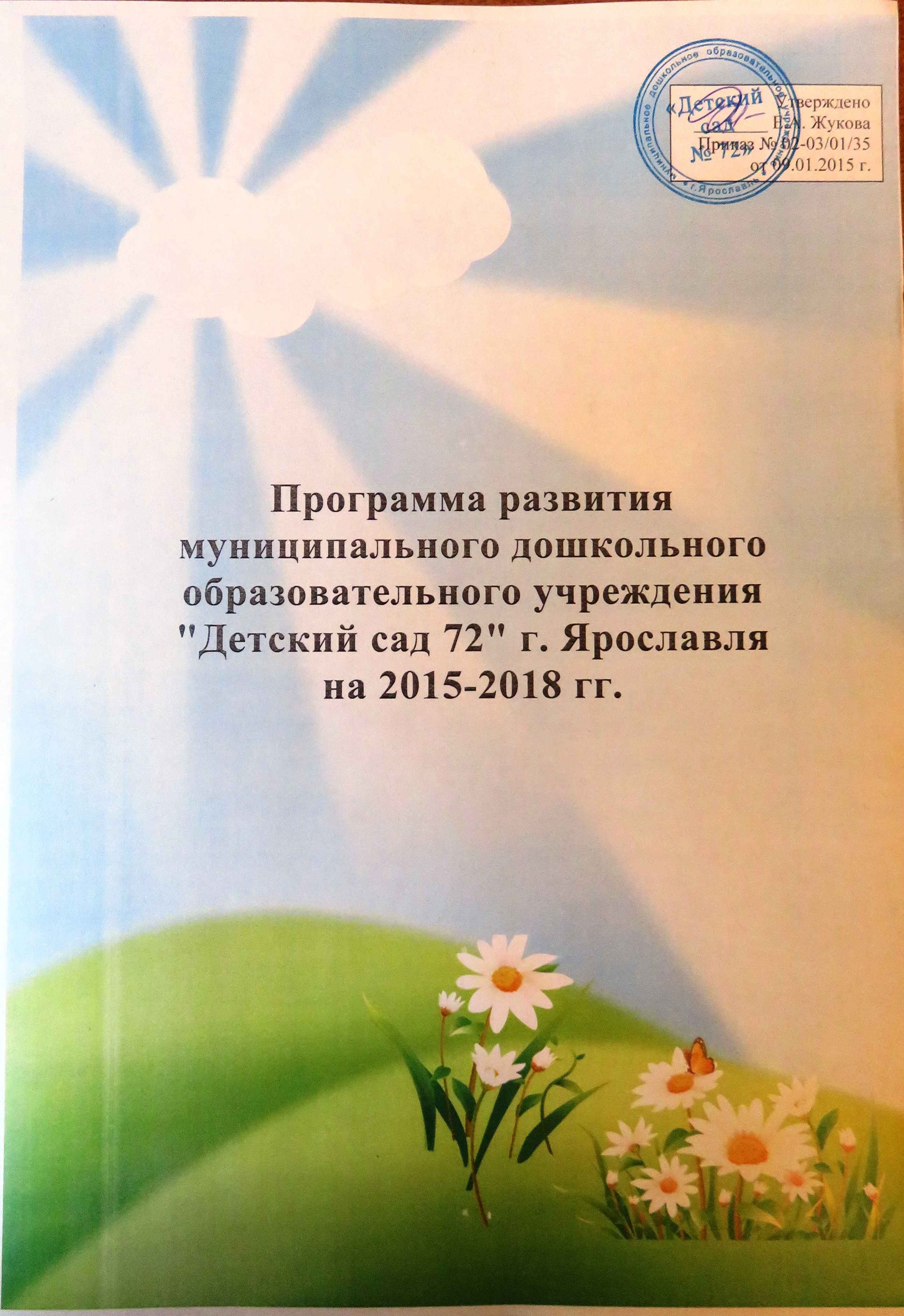 СТРУКТУРА ПРОГРАММЫ РАЗВИТИЯПаспорт программы развитияПояснительная  записка к программе развитияСодержание Программы развития МДОУ "Детский сад № 72"  является ориентировочным пространством, задающим стратегию инновационного развития образовательного учреждения на  период 2014-2018 года. Ориентировочное пространство развития, представленное в Концепции программы развития, является результатом интеграции трех управленческих решений руководства:- фиксации достигнутого уровня развития образовательного учреждения как исходной позиции для нового этапа инновационного развития;- анализа потенциала развития детского сада на основе проведения SWOT –анализа возможностей и проблем образовательного учреждения и сценарного анализа возможных рисков и последствий;- анализа возможных инноваций развития учреждения в  соответствии с основными направлениями  развития  дошкольного образования Инструментальное осмысление ориентировочного пространства развития  детского сада № 72  позволило выработать стратегию, представленную в четырех инновационных проектах развития   до 2018 года.Оперативный уровень реализации программы развития детского сада предполагает детализацию целей и содержания проектов в годовых планах работы образовательного учреждения.Программа разработана в соответствии с «Международной Конвенцией о правах ребенка», «Декларацией прав ребенка», «Конституцией РФ», Закона «Об образовании в Российской Федерации», Законом РФ «Об основных гарантиях ребенка в РФ», задачами и основными направлениями развития образовательной системы Ярославской области, собственными традициями учреждения.В соответствии с основными положениями этих документов  Программу развития детского сада нельзя рассматривать только как программу развития педагогической системы, которая реализуется в рамках детского сада. Таким же приоритетом разработки программы развития является развитие инновационных процессов образовательного учреждения в условиях  города Ярославля и области по созданию условий для развития инициативности, самостоятельности, ответственности и творческих способностей дошкольников в условиях интеграции усилий семьи и детского сада.	Данная программа основывается на методологических положениях образовательной программы МДОУ "Детский сад № 72", построенной на основе комплексной программы «От рождения до школы», концепции  муниципального дошкольного образовательного учреждения  "Детский сад № 72" и рассчитана на совершенствование системы образования в учреждении на 2014 – 2018 гг.РАЗДЕЛ IИнформационная справкаМуниципальное дошкольное образовательное учреждение "Детский сад  № 72"  находится в ведении учредителя и муниципального органа управления образования - департамента образования мэрии города Ярославля. Детский сад расположен в Ленинском районе города Ярославля по адресу: улица Чкалова, дом 59 б. Муниципальное дошкольное образовательное учреждение "Детский сад № 72" является некоммерческой организацией, созданной для выполнения  работ, оказания услуг  в целях обеспечения реализации предусмотренных законодательством полномочий  в сфере образования.Здание детского сада построено по типовому проекту в 1966 году. Здание учреждения двухэтажное, железобетонное. Общая площадь -861 кв. м, учебная – 354 кв.м.      Проектная мощность детского сада рассчитана на 120 воспитанников и 6 групп, из них 1 группа для воспитанников ясельного возраста, 5 групп для воспитанников дошкольного возраста.Статус Учреждения:детский сад с группами общеразвивающей направленности.  Учреждение по своему типу является бюджетным.Предмет деятельности Учреждения - реализация основной образовательной программы  дошкольного образования в группах общеразвивающей направленности.Режим работы Учреждения: с 7.00 до 19.00 часов ежедневно, кроме выходных (суббота и воскресенье) и нерабочих праздничных дней.    	Длительность работы и пребывания детей в нём – 12 часов. Приём  воспитанников осуществляется в возрасте от 1 года  6 месяцев до 7 лет. Комплектование проводится по возрастному принципу. Комплектование по группам в 2013-2014 учебном году (на 01.09.2013 г.):Воспитанники: Социальный статус семей воспитанников в 2013-2014 учебном году:Кадровое обеспечение Детский сад обеспечен педагогическими кадрами  не полностью. Всего педагогов – 14, 11 – имеют квалификационную категорию. 10 педагогов имеют первую квалификационную категорию, 1 – высшую. Воспитание и уход за детьми осуществляют  педагоги с  опытом работыСтажевые показатели:Все педагоги имеют педагогическое образование:Свою квалификацию педагоги нашего сада повышают на курсах  института развития образования и городского центра развития образования, на методических объединениях района и города, педагогических советах. Администрация детского сада считает важным направлением в своей деятельности постоянное повышение и совершенствование педагогического мастерства. Для этого организуются и предлагаются курсы, семинары, деловые игры, консультации, районные мероприятия и открытые мероприятия внутри детского сада. Так, 2013-2014 гг. Жукова Е..А (заведующий), Керимова Е.А. (старший воспитатель), Новикова Ю.А. посещают ОМЦ на базе д/с №115 «Гендерный подход в системе образования»;Жукова Е.А.,  Керимова Е.А. на базе д/с № 171 «Управляющий совет»;Жукова Е.А.,  Керимова Е.А.  2-ой год КПК  на базе ГЦРО «Школа проектирования» 3 педагога учатся в ЯГПУ им. К.Д. Ушинского (2 воспитателя – на 2 курсе, 1 воспитатель – на 4 курсе); 2 младших воспитателя в 2014 году закончат педагогический колледж. Квалификационная   категория:Педагоги:Дошкольное образовательное учреждение характеризует относительная стабильность работы. До сих пор работает сотрудник со дня открытия детского сада - воспитатель Кропинова Е. Г. 50% педагогов работаю в учреждении 7 и более лет. Сотрудники имеют чёткую ориентацию на достижение высокого качества воспитания и обучения детей. Коллектив в целом и отдельные работники детского сада неоднократно награждались почётными грамотами отдела образования и грамотами управления образования. За социальную сеть - ответственный воспитатель Митина Ольга Николаевна: выполняет техническую и оформительскую работу по сайту детского сада, а также курирует конкурсы всех уровней. На данном этапе методическая служба решает задачи поиска и обобщения педагогического опыта, повышения профессионального мастерства каждого педагога и развития творческого потенциала.4 педагога (заведующий, старший воспитатель, 2 воспитателя) награждены Почетными грамотами департамента образования Ярославской области;1 воспитатель имеет нагрудный знак «Почетный работник общего образования Российской Федерации»Условия функционирования детского садаВ групповые помещения входят: раздевальная, групповая (игровая) и туалетная комнаты. В дошкольном учреждении для полноценного физического и психического развития воспитанников, их обучения, коррекции, оздоровления, для высокопроизводительной работы персонала, творческого роста педагогов и медицинских работников созданы благоприятные условия.      В детском саду  имеются отдельные специальные помещения:кабинет заведующей;бухгалтерия;кабинет завхоза;методический кабинет;музыкально-спортивный зал;кабинет  педагога – психолога;кабинет учителя – логопеда;пищеблок;медицинский блок;прачечная.Все кабинеты оборудованы в соответствие с их функциональным назначением и отвечают санитарно-гигиеническим требованиям.В каждой возрастной группе созданы «уголки», которые содержат в себе познавательный и развивающий материал в соответствии с возрастом детей: конструирование, общение, театрализованное творчество, уединения, спортивный. Оформлены экологические уголки, уголки социально-личностного развития.Стратегия и тактика построения развивающей среды определяется особенностями личностно-ориентированной модели воспитания, что предполагает возможность обеспечения ребенку чувства психологической защищенности, способствует формированию начал личности, развития его индивидуальности.Особенности образовательного процессаНаше дошкольное учреждение реализует образовательную программу детского сада № 72, составленную на основе  примерной основной образовательной программы дошкольного образования «От рождения до школы» под ред. Н. Е. Вераксы и др., которая является  современной программой и где комплексно представлены все основные содержательные линии воспитания, обучения и развития ребёнка.        Программа «От рождения до школы» определяет содержание и организацию образовательного процесса для дошкольников  и направлена на   формирование общей культуры, развитие физических, интеллектуальных и личностных качеств, формирование предпосылок учебной деятельности, обеспечивающих социальную успешность, сохранение и укрепление здоровья детей дошкольного возраста. В соответствии с планированием организованная образовательная деятельность с детьми проводится в виде образовательных развивающих проблемно-игровых и практических ситуаций по всем образовательным областям и направлениям развития детей. 	При организации образовательного процесса педагоги уделяют особое внимание сохранению и укреплению физического и психического здоровья детей, приобщают их к правилам безопасного поведения в детском саду, дома и в природе, широко используя здоровьесберегающие технологии и методики оздоровления:Элементы точечного массажа (по А.А. Уманской);Пальчиковая и артикуляционная гимнастика;Дыхательная и звуковая гимнастика Лобанова, М. Лазарева;Игровые «дорожки здоровья»;Лечебные игры Галанова;Игровой массаж А.Уманской и К. ДинейкиПсихогимнастика по методике ЧистяковойБольшой акцент в детском саду делается на проведение коррекционной работы с детьми. Основными направлениями деятельности педагога-психолога выступают:- профилактика детской тревожности, агрессивности;- профилактика детских страхов;- развитие навыков общения, - формирование мотивационной готовности к школьному обучению;- сопровождение процесса адаптации детей раннего возраста.раздел iIПРОБЛЕМНО-ОРИЕНТИРОВАННЫЙ АНАЛИЗ ВНЕШНЕЙ И ВНУТРЕННЕЙ СРЕДЫ УЧРЕЖДЕНИЯБлок 1. Характеристика внешних факторов, влияющих на развитие детского садаДетский сад – это социально-педагогическая, открытая, взаимодействующая с внешней средой система, в то же время она является составляющей единицей муниципальной, областной и федеральной образовательной системы. Экономические факторы, влияющие на развитие детского сада: 1. Состояние экономики страны влияет на состояние образовательных потребностей граждан, что отражается на социальном заказе детскому саду от родителей.2. Вступление страны в рыночную экономику ставит детский сад перед задачей выживания и конкурентоспособности. 3. Повышение  качества дошкольного образования требует от воспитателей качественно нового отношения к образовательной деятельности, повышения уровня профессиональной компетенции, увеличивает объем работы и степень ее напряженности. Социальные факторы, влияющие на развитие детского сада: 1. Общий уровень социальной нестабильности, социальной занятости оказывает влияние на расслоение населения. 2. Характер взаимоотношений, как в семье, так и за её пределами оказывает влияние на развитие детского сада. Правовые факторы, влияющие на развитие детского сада: Разработка локальных актов, обеспечивающих инновационную деятельность, требует повышения правовой грамотности всех членов коллектива. Экологические и здоровьесберегающие факторы, влияющие на развитие детского сада: 1. Состояние окружающей среды оказывает существенное влияние на состояние здоровья детей и педагогов, что усиливает требования к профилактической и оздоровительной направленности деятельности детского сада. 2. Создана система взаимодействия с детской поликлиникой. Демографические факторы, влияющие на развитие Детского сада 1.Изучение демографической ситуации микрорайона детского сада позволило составить прогноз количества детей, стоящих на очередь в детский сад. Культурные, духовные, этические факторы, влияющие на развитие детского сада: 1. Снижение культурного уровня общества, широкое распространение массовой культуры затрудняет решение детским садом образовательных задач. 2. Детский сад, как организация культуросберегающая и культуросозидающая, вынуждена преобразовать себя не только в центр учебной деятельности, но и спортивно - досуговой, культурный и противостоять снижению уровня духовно-нравственной культуры. 3. Реально действующие нормы и правила, образ и стиль жизни разных слоев населения требуют от педагогов перехода от методов нравоучений к способности предлагать детям такие нормы и образцы деятельности, поведения, человеческого общения, которые помогли бы сформировать индивидуальную культуру и сохранить чувство собственного достоинства. Отраслевые факторы, влияющие на развитие детского сада: 1. Тенденции изменения образовательной системы в стране, в области, в городе позволяют строить собственную траекторию развития, концепцию детского сада. 2. В рамках образовательного пространства возникает конкуренция между образовательными системами, детский сад требует поиска собственной ниши на рынке образовательных услуг и создания конкурентных преимуществ. Перечисленные выше факторы внешней среды влияют на развитие детского сада и определяют его образовательную политику, стратегию и тактику позитивных изменений. Проблемный анализ образовательного процесса2 блок уПРАВЛЕНЧЕСКАЯ ДЕЯТЕЛЬНОСТЬ	С целью планирования деятельности в учреждении стратегической группой под руководством заведующего Жуковой Е.А. были запланированы шаги по определению проблемного поля учреждения и составлен конкретный план поступательного движения вперёд.Шаг первый. Генерирование и обозначение проблем.  Каждому педагогу было предложено самостоятельно обозначить проблему образовательного учреждения, какой бы стороны жизнедеятельности она не касалась. При этом критические замечания, высказывания и комментарии других участников исключались. При формулировке проблем участникам предварительно была  предложена следующая памятка. ПОСТАНОВКА ПРОБЛЕМ1. Проблема понимается как соотношение существующего и желаемого и формулируется как отсутствие чего-либо, противоречие, недостаток или трудность.2. Для кого и какие существуют проблемы? 3. Кого они беспокоят? Кому их решать? Причины возникновения трудностей, их следствия? 4. Формулирование проблем, которые выводят на уровень задач (Что предстоит преодолеть? На что можно опереться?) В результате обозначилось проблемное поле образовательного учреждения. Шаг второй. Структурирование выявленных проблем по проблемным блокам.В условиях дошкольного образовательного учреждения данными блоками стали: образовательный процесс, содержание образования, организационно-управленческий процесс, организационная культура, ресурсное обеспечение. На этом же этапе происходит выявление ключевого блока. Ключевым считается тот, в котором оказалось наибольшее количество проблем.Шаг третий. Структурирование, или группировка, проблем ключевого блока. Основанием  для такого структурирования стал результат–не решаемые и решаемые проблемы в настоящих условиях в течение 1-2 лет или 3-4 лет. 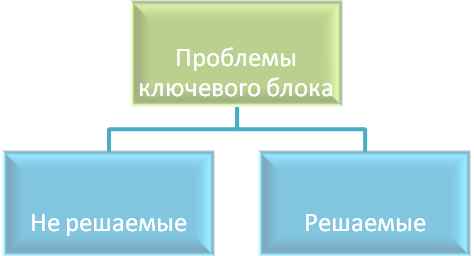 Таким образом, нам удалось выявить ключевые проблемы дошкольного образовательного учреждения  детского сада. Это отсутствие  Концепции и программы развития учреждения. Многообразие, неоднозначность и сложность проблем, возникающих в процессе деятельности образовательных учреждений, выдвигает перед управлением постоянно растущие требования. Свою миссию в данном учреждении мы видим в обеспечении индивидуального развития детского сада и выработку механизмов оптимального соотношения и сосуществования в образовательном учреждении двух сопутствующих режимов: развития и функционирования. Важными  направлениями в деятельности руководителя являются:анализ кадрового потенциала и потребностей в персонале;оценка и подбор кандидатов на вакантные должностиобеспечение условий для развития коллектива, его сплоченности, организованности;анализ и регулирование групповых и личных взаимоотношений, социально-психологического климата в коллективе, совершенствование организационной культуры;использование информационных технологий как эффективного инструмента управления детским садом;управление конфликтами, предупреждение их возникновения.Перспективы:совершенствование  структуры управления, основанной на принципах демократии в управлении персоналом, гласности в принятии управленческих решений, коллегиальности, четком определении места и обязанностей каждого специалиста в образовательном процессе детского сада;информатизация управленческой деятельности;обеспечение условий для перехода части воспитателей, имеющих высокую квалификацию и профессионализм, на режим доверия и самоконтроля; оказание методической поддержки при освоении новых программ и педагогических технологий;коррекция в организации творческого поиска;создание инновационных структурных подразделений, определение их функций в общей управленческой структуре.	На данный момент дошкольное образовательное учреждение полностью укомплектовано сотрудниками, коллектив объединен едиными целями и задачами и имеет благоприятный психологический климат.  Для оценки социально-психологического климата в коллективе использовалась экспресс-методика А.С.Михалюк и Л.Д.Шалыто (Санкт-Петербургский университет). Психологический климат трудового коллектива понимается авторами, как социально обусловленная, относительно устойчивая система отношений членов коллектива к коллективу как целому. Методика позволила нам выявить эмоциональный, поведенческий и когнитивный компонент отношений в коллективе.По результатам анкетирования  можно сделать вывод в том, что коллектив:сплоченный, квалифицированный, имеет достаточный  уровень педагогической культуры;удовлетворен нынешним состоянием учреждения, нацелен на активное участие в его планомерном, поэтапном развитии;испытывает потребность, интерес, мотивацию к повышению уровня своих профессиональных знаний и умений (прежде всего психолого-педагогических), к овладению современными эффективными технологиямиТаким образом, психологический климат коллектива трактуется как  весьма благоприятный, спокойный, в отношениях отсутствуют стрессовые состояния.Перспективы:Создать в детском саду инновационные структурные подразделения: Управляющий совет, Совет трудового коллектива и др.Оформить систему диагностических анкет по работе с коллективом:«Карта творческой самореализации педагога ДОУ»;«Эффективность руководства»;«Диагностика стиля руководства»;«Диагностика организаторских способностей»;«Психологический климат в коллективе»;«Удовлетворённость работой»; «Оценка уровня инновационного потенциала педагогического коллектива»;«Оценка мотивационной готовности педагогов к осуществлению инновационной деятельности»;Оценка уровня профессиональной компетентности воспитателя, старшего воспитателя;Опросник «Психическое выгорание».3. Разработать методическое обоснование создания информационно - образовательной среды детского сада как эффективного  инструмента управления дошкольным образовательным  учреждением.  3  блокмАТЕРИАЛЬНО – ТЕХНИЧЕСКИЕ УСЛОВИЯСогласно образовательной программе детского сада одной из основных задач формирования социально-образовательного пространства является совершенствование развивающей предметно-пространственной среды (РППС), т.е. совокупность условий оказывающих влияние на развитие ребенка в детском саду, на состояние его психического и физического здоровья, успешность его дальнейшего обучения. В качестве основных компонентов, влияющих на качество образовательного процесса в детском саду, мы выделили: оснащенность педагогического процесса учебно-методическими материалами;                     взаимодействие участников образовательного процесса, формирование развивающей среды. Образовательная среда обеспечивает возможность выбора каждым ребёнком деятельности по интересам и позволяет ему взаимодействовать со сверстниками или действовать индивидуально. Наполняемость предметной развивающей среды  обеспечивает разностороннее развитие детей, накопление опыта игровой, продуктивной, познавательно-исследовательской, коммуникативной, трудовой, музыкально- художественной и двигательной деятельности. В каждой возрастной группе  созданы условия для вариативной игровой деятельности, игровое пространство  наполнено разнообразными игрушками, предметами – заместителями, полифункциональными материалами для игрового творчества, развивающими познавательными, настольно-печатными играми, головоломками. Если сравнить состояние учебно - материальной базы детского сада за последние два года, то видно, на сколько улучшилось оснащение. В группы приобретены комплекты игровой и учебной мебели, магнитофоны, мягкие игрушки, куклы, комплекс развивающих игр и пособий. Несмотря на то, что сделано многое, задача оснащения РППС детского сада и участков  остается одной из главных. Перспективы:Необходимо расширять и обновлять содержание уголков развития речи и театрализованной деятельности;Обогатить оснащение уголков сюжетно – ролевых игр игровыми модулями;Пополнить дидактические и развивающие игры, использовать сенсомоторные модули и коррегирующие игры.Скорректировать уголки экспериментальной деятельности и природы.Дополнить музыкальный зал детскими музыкальными инструментами. Приобрести комплекты мебели для кабинетов и групповых комнат.Расширить спектр мультимедийного оборудования в учреждении.4 блокФизкультурно – оздоровительная ДЕЯТЕЛЬНОСТЬБазой для реализации основной образовательной программы является укрепление физического и психического здоровья воспитанников, формирование у них основ двигательной и гигиенической культуры. Для организации оздоровительной работы имеются медицинский кабинет, изолятор, музыкально-спортивный зал, физкультурная площадка. На постоянном контроле администрации детского сада находится соблюдение санитарно-гигиенических требований к условиям и режиму воспитания детей. Медицинское обслуживание детей в детском саду строится на основе нормативно-правовых документов с учетом результатов мониторинга состояния здоровья вновь поступивших воспитанников, что важно для своевременного выявления отклонения в их здоровье. Медсестра проводит оценку физического развития детей с определением групп здоровья.Общие санитарно-гигиеническое состояние ДОУ соответствует требованиям Госсанэпиднадзора: питьевой, световой и воздушный режимы поддерживаются в норме.Заболеваемость            Несмотря на то, что в детском саду на данный момент отсутствует старшая медсестра (декретный отпуск), оздоровительная работа детей проводится по плану, который  разработан на год. Исходя из этого, составляется план работы на месяц. Совместно  воспитателями и педиатром ведётся учет детей по группам здоровья. В ДОУ 100% детей – дошкольников осмотрены врачами. Все дети с нарушениями и отклонениями направлены к специалистам.Статистика заболеваний за 2 года:Индекс здоровья и заболеваемость:В целях профилактики простудных заболеваний и укрепления иммунной системы проводятся закаливающие мероприятия, принципами проведения которых являются индивидуальность, систематичность, постепенность. Помимо закаливающих мероприятий в ДОУ проводятся профилактические прививки, диагностические пробы, забор материалов для лабораторных исследований. В ДОУ имеется базовый ассортимент лекарственных препаратов. Дети обеспечиваются качественным питанием.Пищеблок содержится в хорошем состоянии, оборудование исправно. Заведующий регулярно отслеживает меню и по мере необходимости производит замену блюд. В детском саду существует папка технологических  карт, ежемесячно контролируется выполнение натуральных норм, калорийность пищи, ведётся учет соотношения ингредиентов пищи.  Осуществляется «С» витаминизация III блюда, обеспечивается систематический контроль за закладкой и выкладкой готовой продукции.         Сотрудники ДОУ своевременно проходят профосмотры, инструктажи по охране жизни и здоровья детей.  Проблемы:при поступлении в дошкольное учреждение  с каждым годом увеличивается количество детей с ослабленным здоровьем;    недостаточное использование воспитателями индивидуальных форм работы с детьми в группах младшего и среднего возраста; несовершенная система закаливанияКак положительный фактор можно отметить:улучшение качества проведения занятий, утренней гимнастики, физкультурно-оздоровительных мероприятий; внедрение в работу детского сада новых оздоровительных технологий.Перспективы:Организовать занятия с подгруппой детей, имеющих нарушение осанки и плоскостопие:разработать перспективный план и конспекты занятий с детьми.определить систему диагностирования  и результативности работы. Приобретение физкультурного оборудования и пособий.Изготовление нетрадиционного оборудования и пособий.Внедрение проектной деятельности в работу по формированию здорового образа жизни.Систематизировать работу по программе «Основы безопасности жизнедеятельности».Модернизация медицинского блока и приобретение оборудованияблокСОЦИАЛЬНО-ЛИЧНОСТНАЯ ДЕЯТЕЛЬНОСТЬ	Здоровье ребенка во многом зависит от его эмоционального благополучия. Дети детского сада эмоционально отзывчивы, легко идут на контакт со взрослыми, с желанием посещают детский сад. Кроме этого, условия пребывания приближены к домашним: дети могут принести с собой игрушки, спать с ними. В режиме предусмотрены динамические паузы для снятия психологической нагрузки. В деятельность детей  включаются игры на развитие эмоционального мира ребенка и развитие умений общаться.  Педагоги детского сада стремятся к тому, чтобы дети чувствовали себя свободно. Порядок достигается организацией жизни группы, насыщением ее эмоционально привлекательной деятельностью. Воспитатели осуществляют личностно-ориентированный подход к детям, устанавливают доверительные отношения, чтобы ребенок мог обратиться к педагогу за советом, не опасаясь негативной оценки и осуждения.Для создания эмоционально-комфортного состояния в условиях детского сада педагоги используют различные формы, методы и приемы своей деятельности. Созданы условия для активного освоения дошкольниками важнейших составных частей социально-нравственного опыта. В каждой возрастной группе созданы «уголки уединения», где дети имеют возможность уединиться, насладиться уютной домашней обстановкой.Оборудованы зоны коммуникативного общения, собраны книги, иллюстрации, знакомящие детей с жизнью разных национальностей, семейные фотографии, игры на эмоциональное состояние детей. Для сохранения комфортного пребывания ребенка в детском саду воспитатели используют этюды психогимнастики, «минутки вхождения в день». Особые усилия коллектива направлены на создание благоприятного микроклимата: сопереживания друг другу, дружбы и  сотрудничества. Перспективы:Внедрение проектной деятельности в практику работы психолога.Апробировать систему развивающих занятий для детей старшего дошкольного возраста «Как помочь дошкольнику найти свое место в мире людей»Оборудовать кабинет психологической разгрузки современными пособиями.Разработать индивидуальные программы для  детей  с проявлениями одаренности в разных сферах деятельности.блокПОЗНАВАТЕЛЬНО-РЕЧЕВАЯ ДЕЯТЕЛЬНОСТЬИспользование современных образовательных программ требует от педагогов развитой педагогической рефлексии, способности строить педагогический процесс по модели субъект – субъектного взаимодействия с ребенком. Основой для конструирования образовательных ситуаций, обеспечивающих развитие воспитанников, для нас является педагогическая диагностика. По результатам мониторинга образовательной деятельности детский сад является стабильно-работающим дошкольным образовательным учреждением, подтверждением чему являются данные систематического анализа выполнения воспитанниками основных разделов программы:Качество и результативность деятельности оценивается родителями в ходе анкетирования. Последний опрос родителей в мае 2012 года по оценке деятельности детского сада свидетельствует о том, что 83% родителей дают положительную оценку работе педагогов и детского сада в целом.	Результаты диагностики готовности к обучению  в школе свидетельствуют о наличии у воспитанников необходимых учебных компетентностей, самооценки, мотивации.Мониторинг освоения образовательной программы МДОУ д/с № 72 Итоговый показатель в МДОУ "Детский сад  № 72"Проанализировав данные мониторинга, прослеживается положительная динамика в каждой группе, что подтверждает правильность выбора и подбора используемых в работе с воспитанниками методик и технологий.Содержание педагогического процесса обеспечивает развитие у ребенка – дошкольника способностей и ориентацию в сфере человеческих отношений. Воспитатели, младшие воспитатели проявляют к детям внимание, уважение и доброжелательное отношение. Создают благоприятную атмосферу, что подтверждают результаты социометрии (отслеживает психолог). При взаимодействии с детьми  учитывают их возрастные и индивидуальные особенности, предоставляют детям возможность самим выбирать занятия по интересам в свободное время. Педагоги создают условия для возникновения и развертывания игры детей. Педагогический коллектив уделяет большое внимание охране  жизни и здоровья детей. Обеспечивают оптимальными гигиеническими основами образовательного процесса.  В непосредственной образовательной деятельности  акцентируют познавательно-исследовательские процессы у детей, уделяют внимание предметно-развивающей среде. Каждый отрезок времени включает в себя разнообразные формы работы с детьми. Все намеченные программные задачи решаются, используя нетрадиционные формы работы с детьми. Активно поощряется  творчество и активная самостоятельность детей. Благодаря совместным усилиям администрации, педагогов, родителей в группах создается предметно - развивающая среда, соответствующая требованиям и образовательной программе. При её создании использован опыт работы детских садов г. Ярославля, рекомендации авторов программы «От рождения до школы», возможности и способности каждого участника образовательного процесса.Одним из важнейших условий достижения качества образования является постоянное обновление и совершенствование предметно - развивающей среды. С младшего возраста воспитатель обеспечивает участие  ребёнка в организации своего предметного окружения. В результате дети имеют возможность проявить самостоятельность, активность, почувствовать себя хозяевами в детском саду.             В МДОУ созданы условия для работы с детьми по социально-личностному развитию детей. Педагоги формируют у воспитанников осознанное  отношение  друг к другу,  к природе  и взрослым. Педагогом-психологом в группе раннего возраста 1 раз в неделю проводятся  адаптационные игры. В группах дошкольного возраста ведутся  игровые занятия по социально-личностному направлению (Программа  Пазухиной И.А.  «Давай поиграем!» (СПб.: «Детство-пресс», 2005) и «Давай познакомимся!»  (СПб.: «Детство-пресс», 2008))  реализуется в МДОУ детский сад № 72, начиная с младшего возраста, в старшем дошкольном возрасте игровые занятия по данной программе проводит педагог-психолог).           Перспективы:Обеспечить развитие воображения дошкольников.Активизировать работу по развитию исследовательских умений дошкольников в ходе реализации проектной деятельности.Шире использовать ИКТ для развития индивидуальных способностей детей.Активизировать деятельность в уголках экспериментирования.SWOT – анализ потенциала развития детского сада № 72Таким  образом, задачи, поставленные перед коллективом детского сада №72  в предыдущей Программе развития, выполнены. Коллектив готов  к поэтапному переходу в следующую фазу развития.раздел iIIВЕДУЩИЕ КОНЦЕПТУАЛЬНЫЕ ПОДХОДЫ3.1. Концептуальные подходы будущего состояния дошкольного учреждения как системы       После  обсуждения  результатов  проблемно-критического  анализа  были  выработаны концептуальные  подходы    к  реорганизации  педагогического  процесса:  целей,  принципов, средств,  содержания  технологий,  способствующих  реализации  личностно-ориентированного подхода к воспитанию.       Основными концептуальными подходами к организации деятельности детского сада являются: -  гуманизация и социализация образовательного процесса; -  построение образовательной деятельности на основе медико-психолого-педагогической деятельности;  -  психологизация  работы  педагогов:  изучение  развития  ребенка  на  основе психолого-педагогических  методик;  планирование работы с учетом индивидуально-типологических особенностей детей; -  творческий, нестандартный подход к педагогической деятельности; -  формирование творчески работающего коллектива.       Разрабатываемая Программа предполагает реализацию изложенных выше концептуальных положений  посредством  полноценного  использования  в  образовательном процессе  арсенала  всех  средств  и  возможностей  в  целях  формирования  социального  опыта вхождения  ребенка  в  социум,  успешной  адаптации  и  активного  действия  внутри  социума. Программа определяет стратегию, основные направления и перспективы развития учреждения в  соответствии  с  Концепцией  модернизации  Российского  образования,  которая    требует  от педагогов повышения качества дошкольного образования, создания условий для личностного развития каждого ребенка.  Изменения  произойдут в следующих сферах качества: -  сфера  образовательной  деятельности;-  сфера  жизненного  пространства  дошкольного  образовательного учреждения  (групповые  помещения, кабинеты,  спортивный  и  музыкальный  залы  и  т.п.),  участки  для прогулок и вся территория детского сада; -  сфера  отношений  детского  сада  и  внешнего  окружения; -  сфера  менеджмента  –  управление  дошкольным  образовательным учреждением;-  сфера  профессионализма.3.2 Стратегические основания жизнедеятельности детского садаСтратегические основания деятельности МДОУ "Детский сад № 72"  предполагает  ориентацию  не только  на  приобретение  знаний,  но  и  на  развитие  личности,  где  содержание  образования выступает  средством  самостановления,  усвоение  ребенком  способов  познания  –  средством саморазвития, ориентации в окружающем мире. Стратегическими  направлениями  деятельности  детского  сада,  которые  на сегодняшний день наиболее конкурентоспособны, являются:  Моделирование образовательной деятельности с детьми на основе использования проблемных ситуаций,  исследований и средств информатизации Формирование  технологической  составляющей  педагогической компетентности  педагогов  (внедрение  современных  приёмов  и  методов обучения, информатизации образования). Формирование  гражданской  позиции  (толерантности)  у  всех  субъектов образовательного процесса. Расширение  способов  и  методов  формирования  ценностей  семьи  в области здоровьесберегающих технологий. Создание системы поддержки способных и одаренных детей и педагогов через конкурсы, проектную деятельность. Повышение профессионального мастерства педагогов   на базе детского сада  (трансляция  передового  педагогического  опыта)  и  взаимодействия  с МОУ ДПО Городской центр развития образования и кафедрой  дошкольной  педагогики  Института развития образования  Ярославской области (организация  инновационной деятельности). Создание условий для взаимодействия всех участников образовательного процесса.Расширение связей с учреждениями-партнерами. Ведущая идея деятельности детского сада № 72  заключается в создании благоприятных условий для полноценного проживания ребенка дошкольного детства, формирование основ базовой культуры личности, всестороннее развитие психических и физических качеств в соответствии с возрастными и индивидуальными особенностями, подготовка ребенка к жизни в современном обществе.В  связи  с  вышеизложенным  перед  коллективом  поставлены  задачи,  которые  обеспечивают переход на новый уровень развития. Они состоят в следующем: -  изучение и внедрение программы развития детского сада и поиск механизма повышения качества образования как результата её реализации;-  улучшение  условий  для:  развития  целостно-эмоциональной  сферы;  самостоятельной, творческой, игровой деятельности; для сохранения физического и  психического  здоровья  ребенка,  как  важного  личностного  фактора  для успешной жизнедеятельности ребенка;-  изменение развивающей предметно-пространственной среды детского сада,  представление  её  как модели  социокультурной  жизни  общества,  обеспечивающей  развитие  и саморазвитие социальных качеств личности ребёнка, развитие его речи;-  совершенствование системы профессионального роста педагогов;-  обеспечение  нового  подхода  к  организационно-управленческой  деятельности детского сада  на  основе  интеграции  специалистов  учреждения  и  внешних образовательных и внеобразовательных структур; -  повышение уровня психолого-педагогической компетентности родителей и их мотивации  взаимодействия  с  организацией  на  основе  включения  в  совместную творческую деятельность с детьми и педагогами. 	Проектирование  образовательного  пространства  детского сада  осуществляется  с  учётом следующих принципов: Принципа гуманизации, который представляет собой процесс, направленный на развитие личности ребенка,  как  субъекта  творческой  деятельности.  Гуманизация  составляет важнейшую характеристику образа жизни педагогов и детей, предполагающую установление подлинно  человеческих,  равноправных  и  партнёрских  отношений,  направленных  на сохранение социально-эмоционального здоровья ребенка. Принципа  свободы  и  самостоятельности,  позволяющего  ребенку  самостоятельно выбирать  цель,  определяться  в  мотивах  и  способах  действия,  в  дальнейшем  применение результата данного действия и самооценка. Принципа интегративности всех процессов образовательного пространства – обучение и воспитание, развитие и саморазвитие, природной и оциальной  сферы, индивидуального  и совместного  пространства.  Этот  принцип  предполагает  совместную и сознательную деятельность педагога и ребенка, ребенка и ребенка, ребенка  и  продуктов  культуры, специально организованной и свободно деятельности ребенка. Принципа  индивидуально-дифференцированной  направленности.  Педагогический процесс ориентируется на психофизиологические особенности темперамента, темпа, общего уровня развития ребенка, его склонности и интересы. Принципа  эмоционально-психологического  комфорта  ребенка  в  педагогическом процессе.  Освоение  содержания  педагогического  процесса  разворачивается  как  процесс субъективно переживаемый ребенком, как увлекательная, интересная деятельность, в которой находят  выход  и  развитие  его  актуальные  потребности,  интересы,  в  которой  он  получает возможность для самоутверждения и признания со стороны окружающих. Цель и задачи Программы развитияПри подготовке настоящей Программы учитывались цели, концептуальные положения и идеи, имеющиеся в реализуемых детским садом образовательных программах. Программа составлена на основе анализа имеющихся условий и ресурсного обеспечения с учетом прогноза о перспективах их изменений. Актуальность разработки программы развития детского сада обусловлена изменениями в государственно-политическом устройстве и социально-экономической жизни страны в соответствии с социальными ожиданиями, образовательными запросами детей и родителей.Миссия детского сада1. По отношению к социуму: быть конкурентоспособным учреждением, предоставляющим доступные качественные образовательные услуги, удовлетворяющие потребностям социума и государства. 2. По отношению к коллективу: создание условий для профессионального, творческого и личностного роста сотрудников, обеспечение комфортного нравственно-психологического климата. 3. По отношению к детям: обеспечение условий для сохранения и укрепления здоровья, оптимального развития, ориентируясь на общечеловеческие ценности для обеспечения успешности на следующей ступени образования. Стратегической целью Программы развития является:1.Обеспечение доступности и высокого качества дошкольного образования, адекватного социальным потребностям на основе повышения эффективности деятельности МДОУ "Детский сад № 72" по таким критериям как качество, инновационность, востребованность и экономическая целесообразность.2. Создание условий, обеспечивающих высокое качество результатов образовательного процесса, опираясь на личностно ориентированную модель взаимодействия взрослого и ребёнка с учётом его психофизиологических особенностей, индивидуальных способностей.Основные задачи программыПовысить конкурентоспособность учреждения и доступность дошкольного образования путем совершенствования спектра качественных образовательных и информационно-просветительских услуг разным категориям заинтересованного населения, включения в практику работы новых форм дошкольного образования (сайт детского сада), инновационных технологий.Совершенствовать здоровьесберегающую среду и создать условия для оптимизации деятельности учреждения с учётом индивидуальных и психофизических особенностей дошкольниковМодернизировать систему управления  дошкольным образовательным учреждением в условиях его деятельности в режиме развитияОбеспечить рост профессиональной компетенции педагогического коллективаПовышать качество работы по взаимодействию с родителями воспитанников. Содействовать повышению роли родителей в образовании детей дошкольного возраста. Разработать стратегию активизации родителей как полноправных участников образовательного процесса.Совершенствовать информационно-образовательное пространство, объединяющее всех потенциальных субъектов процесса образования.Расширить спектр социального партнёрства.Ценность инновационного характера современного дошкольного образования и Программы развития учреждения направлена на сохранение позитивных достижений детского сада, внедрение современных педагогических технологий, в том числе информационно-коммуникационных, обеспечение личностно – ориентированной модели организации педагогического процесса, что позволяет ребёнку успешно адаптироваться и удачно реализовать себя в подвижном социуме, развитие его социальных компетенций в условиях интеграции усилий семьи и детского сада.Ценности  детского сада,  к которым  стремится коллективМодель педагога детского сада (как желаемый результат).В современных условиях большое значение приобретает образ педагога детского сада.Качество дошкольного воспитания во многом определяется характером общения взрослого с ребенком. Анализируя основные цели и направления деятельности детского сада в будущем, можно определить следующую модель педагога детского сада Профессионализм воспитателя:имеет необходимую педагогическую и психологическую подготовку;владеет основами необходимых знаний и умений согласно нормативным документамсвободно ориентируется в современных психолого-педагогических концепциях обучения, воспитания и здоровьесбережения, использует их как основу в своей педагогической деятельностивладеет умением планировать и оценивать уровень развития детей своей группыумеет сконцентрировать внимание детей на решение педагогических задач, используя личностно-ориентированную модель взаимодействия с детьмипроявляет творчество и интерес к педагогической деятельностиумеет работать с техническими средствами обучения, видит перспективу применения ИКТ в образовательном процессепрактикует активные формы обучения: стимулирует активность детей на занятии, их увлеченность познавательными и практическими заданиями, их потребность в самостоятельном поиске знаний, потребность к творческой переработке усвоенного материалавладеет способами оптимизации образовательного процесса путем включения в него новых форм дошкольного образования Проявление организационно-методических умений:использует в работе инновационные технологиивключает родителей в деятельность, направленную на создание условий, способствующих развитию, оздоровлению и воспитанию их детей; формирует у родителей позитивное отношение к овладению знаниями педагогики и психологиивключает родителей в деятельность, направленную на создание условий, способствующих развитию, оздоровлению и воспитанию их детейформирует у родителей позитивное отношение к овладению знаниями педагогики и психологиивладеет навыками анализа, прогнозирования и планирования своей деятельностиЛичностные качества педагога:четко представляет себе цели и задачи, стоящие перед современным образованием, стремится к максимальному личному вкладу в скорейшее осуществление прогрессивных преобразованийимеет четко выработанную жизненную позицию, не противоречащую моральным нормам обществаобладает эмоциональной отзывчивостью на переживание ребенка, чуткостью, доброжелательностью, заботливостьювладеет педагогическим тактом, умеет сохранять личностное достоинство, не ущемляя самолюбие детей, их родителей, коллег по работе умеет размышлять над причинами успехов и неудач, ошибок и затруднений в воспитании и обучении детейкреативенразвивает коммуникативно-адаптивные механизмы своей личности и личности ребенка с целью успешной интеграции в социумеведет работу по организации тесного взаимодействия педагогического персонала учреждения, родителей и социумаПортрет выпускника детского сада
   (как целевой ориентир)Дошкольное образование призвано обеспечить создание основного фундамента развития ребенка - формирование базовой культуры его личности. Это позволит ему успешно овладеть видами деятельности и областями знаний на других ступенях образования.Выпускник детского сада может обладать следующими характеристиками:здоровье - уменьшение количества простудных заболеваний, дней болезни, снижение частоты проявлений хронических заболеваний, коррекция функциональных отклонений и отклонений в физическом развитии – положительная динамикакоммуникативная компетентность - умение общаться с взрослыми и сверстниками, владение средствами вербального и невербального выражения своих чувств, состояний, переживаний и настроений, желаний, умение понятными средствами выразить отношение к окружающим людям и их поступкамфизическая компетентность - осознание себя живым организмом, забота о своем здоровье, желание физического совершенствования с учетом возрастных и индивидуальных возможностейинтеллектуальная компетентность - овладение разными способами решения поставленных задач, умение прогнозировать результаткреативность - отношение к окружающему миру, как к объекту преобразования и открытия, умение создавать новый продукт, который отличается оригинальностью, вариативностьюлюбознательность - исследовательский интерес ребенкаинициативность и самостоятельность - умение проявлять инициативу во всех видах детской деятельности, в ситуациях общения с детьми и взрослыми, добиваться результатовответственность - обязательство за проявление собственной личной инициативыпроизвольность - соподчинение собственных мотивов и мотивов других детей. Умение управлять своим поведением в соответствии с определенными сформированными у него представлениями, правилами и нормами.Иными словами, мы должны выпустить ребенка, физически и психически здорового, приспособленного к условиям окружающей социальной среды, эмоционально раскрепощенного, легко идущего на контакт с взрослыми и сверстниками, имеющего стремление к поддержанию здорового образа жизни, с развитым в соответствии с возрастом интеллектом и творческим потенциалом.Модель будущего дошкольного образовательного учреждения(как желаемый результат):Перспектива новой модели учреждения предполагает:эффективную реализацию комплексной программы развития, воспитания и укрепления здоровья детей раннего и дошкольного возраста, обеспечивающую условия для развития способностей ребенка, приобщение его к основам здорового образа жизни, формирование базовых качеств социально ориентированной личности, обогащенное физическое, познавательное, социальное, эстетическое и речевое развитиеобеспечение преемственности дошкольного образования и начальной ступени школьного образования, преемственности дошкольного, дополнительного и семейного образования, интеграции всех служб детского сада в вопросах развития детейличностно-ориентированную систему образования и коррекционной помощи, характеризующуюся мобильностью, гибкостью, вариативностью, индивидуальностью подходоврасширение участия коллектива, родительского актива в разработке, принятии и реализации правовых и управленческих решений относительно деятельности учрежденияобновленную нормативно-правовую, финансово-экономическую, материально-техническую и кадровую базы для обеспечения широкого развития новых форм дошкольного образованиячеткое распределение и согласование компетенций и полномочий, функций и ответственности всех субъектов образовательного процессаусиление роли комплексного психолого-медико-педагогического сопровождения всех субъектов образовательного процессапринципиально новую предметно-развивающую среду, в которой бы сами предметы, материалы, игрушки и пособия, содержащие элементы «обучения и развития»высокую конкурентоспособность образовательного учреждения путем включения в педагогический процесс новых форм дошкольного образования, а также расширения сферы образовательных услуг, предоставляемых воспитанникамРАЗДЕЛ IVОСНОВНЫЕ МЕРОПРИЯТИЯ ПО РЕАЛИЗАЦИИ ПРОГРАММЫ РАЗВИТИЯУправление качеством образования Создание системы интегративного образования, реализующего право каждого ребенка на качественное и доступное образование, обеспечивающее равные стартовые возможности для полноценного физического и психического развития детей, как основы их успешного обучения в школе.Программное обеспечениеВнедрение инновационных технологий, проектной деятельности, создание «портфолио» педагогов и воспитанников.3.Информатизация дошкольного образованияВнедрение информационных технологий в образовательный и управленческий процесс.4 .Здоровье Расширение спектра предоставляемых оздоровительных услуг, валеологическое образование семьи, формирование культуры здорового образа жизни.5 .Экологическое развитие дошкольниковФормирование основ экологического сознания.
Инновационная деятельностьМеханизмы развития инновационных процессов учреждения.7. Безопасность образовательного процессаУкрепление материально-технической базы детского сада
Построение динамичной, развивающей среды 8. Кадровая политикаПовышение профессионального мастерства педагогов, обучение молодых специалистов, участие в конкурсном движении9.  Поддержка способных и одаренных детей и педагоговУчастие в конкурсах, фестивалях, мероприятиях ДОУ, района, города.10.  Взаимодействие с социумом и родительской общественностьюРасширение связей с учреждениями культуры и спорта, здравоохранения, общественными организациями. Усиление роли родителей и признание за ними права участия при решении важнейших вопросов обеспечения образовательного процессаЭтапы реализации программы1-й этап - 2014-2015гг.Организационно- подготовительный Определение возможностей дошкольного учреждения и готовности коллектива детского сада для реализации задач программы развития.2-й этап – 2016-2017 гг.Развивающий (содержательный)Развитие образовательного учреждения в логике перспективной модели. Оптимизация функционирования детского сада, как системы. Апробация новшеств и коррекция отдельных направлений работы с позиции дифференциации перспектив развития.3-й этап – 2018 гг. Итогово-аналитическийВнутренняя и внешняя экспертная оценка достижений при реализации перспективной модели учреждения. Формирование адекватных и целостных представлений о реальном состоянии образовательной системы. Обобщение накопленного опыта, интеграция результатов в деятельностьМодуль 1. Управление качеством образованияПроблема: наличие противоречий между содержанием современного 
педагогического образования и требованиями, предъявляемыми социумом к личности и уровню профессиональной компетентности педагога, качеству образования. Необходимость разработки нормативно-правовых,  научно-методических  и организационных  основ  внедрения  инновационной  системы  поддержки образовательной  деятельности  на  базе  новых  информационных технологий.Цель: Укрепление  авторитета  дошкольного  образовательного учреждения  в  педагогическом  сообществе  как  признанного  лидера  в области инновационных технологий.  Задачи:1.  Повысить  эффективность  хозяйственной  деятельности  и развить материально-техническую  базу,  обеспечивающую  реализацию программы  стратегического  развития  дошкольного  образовательного учреждения.  2.   Соединить  решение  тактических  задач  в  управлении  дошкольнымобразовательным  учреждением  с  программой  его  стратегического развития через механизм среднесрочного и краткосрочного планирования и системы сбалансированных показателей.  Наращивать  функциональные  возможности  системы  управления за  счет  применения  современных  программных  и  информационных средств. Совершенствовать  систему  поддержки  и  сопровождения управленческих  решений  на  основе  мониторинга  ресурсов,  контроля фактического  распределения  и  оценки  эффективности  их  использования на основе информационно-аналитической системы.  Совершенствование  нормативных  документов,  регламентирующих использование  кадровых,  финансовых,  информационных  и  материально-технических  ресурсов,  в  целях  обеспечения  эффективного  управления дошкольным образовательным учреждением.  Развитие  финансово-хозяйственных  механизмов,  обеспечивающих повышение  самостоятельности,  заинтересованности  и ответственности  за  конечные  результаты  деятельности  дошкольного образовательного учреждения.  План мероприятийСоциальный эффект:Повышение качества образовательного процессаМодуль 2. Программное обеспечениеПроблема: Объективная необходимость переориентировать педагогов на приоритет игровой, самостоятельной деятельности детей, использование инновационных программ и технологий в решении совместной образовательной деятельности.Цель: обеспечение внедрения современных образовательных технологий в практику работы с дошкольниками; интенсивное  развитие  информационного  обеспечения образовательного  процесса.Задачи:Переориентировать педагогов на приоритет игровой, самостоятельной деятельности ребенка, обучить педагогов методам вовлечения семей в исследовательскую деятельность.Разработать  и  внедрить инновационные  подходы  к  обучению  и воспитанию детей дошкольного возраста.Активизировать работу по формированию экологической культуры личности в информационно-образовательной среде детского сада..Вовлекать родителей в построение индивидуального образовательного маршрута ребенка, посредством выявления индивидуальных особенностей воспитанников, учитывая его психическое и физическое здоровье, постоянного их информированияРазвивать социальное партнерство в процессе вовлечения детей дошкольного возраста в проектную деятельностьОрганизовать эффективное сетевое взаимодействие с партнерами детского сада посредством Интернета.План мероприятий:Внедрение современных технологий в образовательный процесс детского садаОжидаемый результат:методические разработки по обучению педагогов исследовательской деятельности;внедрение технологии проектирования детской деятельности;реализация принципа интеграции при организации образовательной деятельности;широкое использование ИКТ в практике работы с детьми.Социальный эффект: повышение педагогической компетентности родителей;налаживание партнерских отношений между родителями воспитанников и педагогами дошкольного учреждения.Модуль 3. Информатизация дошкольного образованияПроблема: Объективная необходимость в обработке большого объема управленческой и педагогической информации при осуществлении личностно-ориентированной парадигмы образования. Недооценка роли компьютерных технологий в решении этой проблемы. Низкий уровень использования ИКТ в образовательном процессе.Цель: Систематическая  модернизация  технических  средств  и программно-информационного наполнения образовательной среды.  Организация  доступа  к  распределенной  системе  информационных ресурсов: предоставление автоматизированных рабочих мест педагогов, создание мультимедийных образовательных ресурсов, мониторинг.Повышение уровня профессионального мастерства сотрудников детского сада в применении ИКТ.Задачи:Разработать целевую программу информатизации детского сада № 72.Разработать информационную модель и компьютерную технологию управления качеством дошкольного образования.Создать документооборот с применением информационных технологий.Обеспечить  образовательный  процесс  современным оборудованием, инструментарием и программными средствами.  Использовать  медиацентр  и  инфокоммуникационную  сеть  для полноценного  доступа  педагогов  к  информационным  ресурсам,  а  также для  внедрения  автоматизированных  и  обучающих  систем,  опирающихся на новейшие информационные технологии.  Организовать курс «Информатика» для дошкольников по знакомству с основами работы на компьютере.Вовлекать родителей в построение индивидуального образовательного маршрута ребенка посредством постоянного информированияОрганизовать эффективное сетевое взаимодействие.План мероприятийОжидаемый результат:подготовка методических рекомендаций по использованию ИКТ;информатизация образовательного процесса;разработка учебного плана курса «Информатика»;номенклатура электронной документации образовательной деятельности в области педагогических технологий;разработка электронного конструктора для проектирования образовательной деятельности;оставление аннотированного каталога электронных дидактических и методических материалов по тематическим неделям. Социальный эффект:развитие информационной культуры дошкольников;преодоление дефицита учебно-методических материалов и повышение уровня компетентности педагогов;участие в проектах города, страны через выход в глобальный Internet через скоростной канал;улучшение качества реализации образовательной деятельности и распространение опыта работы;обеспечение системы электронного планирования образовательной деятельности, снижение временных затрат на планирование;постоянное информирование родителей о деятельности учреждения, достижениях ребенка и получение обратной связи. Модуль 4 «Здоровье»Модуль  6. Инновационная  деятельностьПроблема:  планируется  функционирование  детского  сада  в  режиме  инновационной деятельности  по теме «Развитие интегративных качеств дошкольников в информационно-образовательной среде детского сада».  В  процессе  подготовки  к  подаче  заявки на статус инновационной площадки выявили недостаточно сформированную компетентность старшего воспитателя и педагогов в презентации  информации, умения анализировать и систематизировать полученные материалы, обобщать и диссимилировать опыт своей работы. Цель: Совершенствование  механизмов  организации  инновационной деятельности в дошкольном образовательном учреждении.  Укрепление позиций дошкольного образовательного учреждения как регионального и муниципального центра  компетенции  в области педагогических и информационных технологий.  Задачи: 1. Развивать  инновационные механизмы в организации  образовательной  деятельности  за счет  использования  информационных  и  телекоммуникационных инноваций. 2. Создавать  условия  для  личностного  и  профессионального  роста каждого  педагога,  способствующего  эффективной  реализации  его творческого потенциала.  3. Инициировать внедрение инноваций в  организацию образования детей; 4.  Обобщить  накопленный  материал  и  представить  опыт  работы  на муниципальном и  региональном  уровнях. 5.  Организовать  эффективное  сетевое  взаимодействия  с  партнерами  детского сада. План мероприятий:Ожидаемый результат: методические  рекомендации  по  каждому  направлению  инновационной деятельности;публикации в СМИ о накопленном педагогическом опыте. Социальный эффект: становление статуса инновационного учреждения;установление  новых  контактов  и  реализация  совместных  мероприятий  с социальными партнерами;развитие  сотрудничества  с  родителями  воспитанников  через    вовлечение  их  в конкурсную деятельность;обновление содержания по воспитанию дошкольников;повышение  рейтинга  учреждения  через  повышение  профессиональной компетентности педагогов.Модуль 7. Безопасность образовательного процессаПроблема: Отсутствие бюджетного финансирования на капитальный ремонт  в  течение ряда лет  привело к устареванию  материальной  базы учреждения, что требует  приведения ее  в соответствие с требованиями государственных образовательных стандартов, социальных норм и нормативов. Цель:  Совершенствование  системы  управления  ресурсообеспечивающей деятельностью:  поддержание  в  рабочем  состоянии  материально-технических ресурсов; управление имуществом учреждения. Задачи:  Обеспечить охрану жизни и здоровья участников образовательного процесса. Привести  здание и территорию детского сада  в  соответствие  санитарно-гигиеническим  нормам  и противопожарным требованиям. Обеспечить  гарантии  трудовых  прав  и  свобод  работников, создать благоприятные  условия  труда,  защита  их  прав  и  интересов,  а также обеспечение гарантий соблюдения требований по охране труда и социальному страхованию в отношении работников.  Активизировать деятельности по привлечению средств бюджетов всех уровней,  фондов,  спонсоров,  частных  инвесторов  на  развитие дошкольного образовательного учреждения.  План мероприятий:Ожидаемый результат: благоустроенные площадки;обновлённое здание;комфортные и безопасные условия для пребывания воспитанниковСоциальный эффект:создание  безопасных  условий  для  жизни  и  здоровья  участников образовательного процесса. повышение  рейтинга  муниципального    дошкольного  образовательного учреждения.  Модуль 8. Кадровый потенциалПроблема: Недостаточность разработки механизма экспертизы инновационной и экспериментальной деятельности педагогов.Цель: Создание  эффективной  системы  кадрового  обеспечения образовательного  процесса  дошкольного  образовательного  учреждения. Развитие  корпоративной  культуры,  экономических  стимулов  и социальных  гарантий  с  целью  создания  условий  для  наиболее  полной самореализации  работников  дошкольного  образовательного  учреждения, постоянного  пополнения  их  знаний  и  максимальной  удовлетворенности работой.  Задачи:Реализовать инновационные программы  повышения квалификации  для всех категорий работников дошкольного образовательного учреждения.  Реализовать систему повышения информационной грамотности.Создать  инновационную  среду  с  целью  развития  творческих способностей педагогов.  Формировать  в  коллективе  дошкольного  образовательного учреждения атмосферу заинтересованности и ответственности. Развивать  кадровый  потенциал педагога  как  носителя  знаний,  культуры, традиций,  отвечающего  задачам инновационного дошкольного  образовательного учреждения.  Разработать системный подход к организации непрерывного образования сотрудников.Повысить мотивацию педагогов для участия в конкурсном движении путем формирования механизма экспертизы инновационной деятельности.План мероприятий:Ожидаемый результат:разработаны и внедрены диагностические карты профессионального мастерства по определению личных потребностей сотрудников в обучении;составлены индивидуальные перспективные планы повышения квалификации педагогов.Социальный эффект:повышение уровня компетенции педагогов;улучшение качества образования детей посредством участия сотрудников в конкурсном движенииразвитие инновационных процессов в учрежденииМодуль 9. Организация работы по поддержке одаренных детейЦель:Выявление одарённых детей и создание условий для их оптимальногоразвития.Самореализации  данной категории воспитанников в соответствии со способностями через оптимальное сочетание основного и дополнительного   образования, развитие конкурсного движения.Задачи:разработать систему диагностических исследований для определения интересов, способностей и наклонностей детей на этапе дошкольного образования;определить и использовать при организации образовательного процесса методы и приемы, способствующие развитию возможностей самовыражения одарённых детей;стимулировать творческую деятельность педагогического коллектива и создать условия для удовлетворения потребности педагогов в продуктивном самовыражении;совместно с родителями поддерживать талантливого ребенка в реализации его интересов в детском саду, социуме и семье. проведение различных конкурсов, интеллектуальных игр, олимпиад, позволяющих дошкольникам проявить свои возможности.Ожидаемые результаты:- сформирована система работы с одарёнными детьми;- созданы условия для развития одарённости и таланта у детей в современных условиях;- совершенствованы формы работы с одарёнными и способными детьми.Модуль 10.  Взаимодействие с социумом и родительской общественностьюПроблема: При создавшихся в нашей стране экономических и социальных условиях, современное образовательное учреждение не может эффективно осуществлять функцию воспитания без установления взаимовыгодного социального партнерства.Цель: Создание взаимовыгодного социального партнерства для функционирования учреждения в режиме открытого образовательного пространства, обеспечивающего полноценную реализацию интересов личности, общества, государства в воспитании подрастающего поколения.Создание системы эффективного взаимодействия семьи и детского сада, повышение ответственности родителей за результаты обучения, их вовлеченности в творческую и социально значимую деятельность детей.Задачи:Реализовать формы эффективного взаимодействия детского сада с социальными партнерами по вопросам оздоровления детей, а также экологического и патриотического воспитания.Совершенствовать профессиональную компетентность и общекультурный уровень родителей.Шире использовать новые педагогические технологии с целью повышения интереса  и активности  родителей к вопросам воспитания и развития ребенка.Апробировать систему ранней работы с родителями за год до поступления ребенка в детский сад в форме консультационного пункта в целях повышения  качества адаптации ребенка. Формировать положительный имидж, как образовательного учреждения, так и социального партнера.План мероприятийОбъекты социума:РАЗДЕЛ VУПРАВЛЕНИЕ РЕАЛИЗАЦИЕЙ ПРОГРАММОЙСтратегия управления инновационными процессами в ходе реализации Программы развития предполагает, прежде всего, осознание всеми участниками педагогического процесса своей роли. Педагогу, прежде чем стать субъектом деятельности, необходимо стать объектом познания и саморазвития.Управление взаимодействием участников инновационного образовательного процесса строится по нескольким уровням:Управление процессом согласования принципиальных подходов к реализации программы. Ведущая роль отводится руководителю и органам самоуправления.Управление процессом обновления содержания и выбора парциальных программ и технологий. Ведущая роль принадлежит инициативной группе, родительской общественности, специалистам ДОУ и дополнительного образования.Обеспечение слаженного взаимодействия педагогического коллектива, детей, родителей, администрации, хозяйственной службы и др.Схема структуры управления ДОУУправление  реализацией  программы  рассматриваем  на 4 уровнях: 1) стратегический  уровень  –  Управляющий совет, педагогический совет, заведующий; 2) экспертно-аналитический  уровень  –  внешние  и  внутренние экспертные группы; 3) оперативный уровень – исполнители и администрация учреждения; 4) проектный  (программный)  уровень  –  руководители  проектныхгрупп, руководители реализации программ. 1. Стратегический уровень. Руководителем программы является заведующий Жукова Е.А., которая несёт  персональную  ответственность  за  её  реализацию,  конечные результаты, целевое и эффективное использование финансовых средств, а также определяет формы и методы управления реализацией Программы. Для  обеспечения  открытости  и  общественного  контроля  над реализацией  программы, получения  обратной  связи от  заинтересованных партнеров и экспертов действует управляющий совет, который: -  рассматривает  материалы  о  ходе  реализации  мероприятий программы; -  разрабатывает  предложения  и  рекомендации  по  приоритетнымнаправлениям деятельности в рамках программы;  -  организует мероприятия, связанные с привлечением дополнительныхвнебюджетных  средств  для  финансирования  приоритетных программных расходов учреждения. Педагогический  Совет  учреждения  выступает  полноправным органом  управления  программой  и  выполняет  следующие  функции  вуправлении реализацией программы: -  рассматривает  и  утверждает  ежегодный  организационный  и финансовый планы; -  рассматривает  результаты  реализации  мероприятий  и  содержание проектов,  предлагаемых  для  реализации  в  очередном  финансовом году; -  утверждает отчёты о реализации основных направлений программы; -  утверждает  внутренние  нормативные  документы,  связанные  среализацией программы.2. Экспертно-аналитический уровень. Важным условием эффективности управления программой является внешняя  оценка  её  мероприятий  и  результатов,  что  предполагает привлечение к ключевым мероприятиям внешних специалистов в качестве представителей экспертной группы. Экспертная  группа  выполняет  следующие  функции  в  управлении реализацией программы: -  осуществляет  мониторинг  и  оценку  эффективности  выполнения мероприятий программы; -  рассматривает  с  точки  зрения  лучшего  международного  и отечественного  опыта  основные  инструменты  и  механизмы реализации программы, выдвигает предложения и рекомендации по их корректировке; -  осуществляет  оценку  образовательных  результатов программы, их соответствия современным требованиям; -  дает кадровые рекомендации и рекомендации по системе управления учреждением. К основным функциям группы в части работ по программе развития учреждения относятся: -  сбор  и  систематизация  информации  по  основным  мероприятиям реализации  программы,  в  том  числе  в  рамках  индикаторов, отражающих достижение целей программы; -  формирование  заданий  и  анализ  результатов  мониторингов  работы учреждения и основных запросов потребителей. Отчёты  экспертно-аналитической  группы  будут  составлять  основу внутренней оценки процесса достижения целей программы3. Уровень оперативного управления программой. Для  оперативного  управления  программой  может  определяться административный совет по реализации программы развития учреждения, руководителем которой является заведующий.  К  функциям  административного  совета  относятся  - управление бюджетом  программы,  человеческими,  материальными  и  техническими ресурсами  программы;  разработка  ежегодного  организационно-финансового плана;мониторинг реализации плана и его соответствующая корректировка;  разработка  внутренних  нормативно-методических рекомендаций, руководств и стандартов; разработка целевых индикаторов планирования  и  контроля  реализации  конкретных  мероприятий программы;  управление  рисками  программы  и  разработка  мероприятий, направленных на их снижение; осуществление координации деятельности экспертных  и  консультационных  органов  учреждения  и  подразделений, задействованных  в  реализации  программы;  осуществление  контроля  над использованием  средств  на  реализацию  программы;  подготовка ежеквартальных  и  годовых  отчётов  о  ходе  реализации  программы  и представление их в Родительский комитет,  публикация  итоговых  отчётов;  обеспечение  распространения отработанных  в  ходе  реализации  программы  практик  и  технологий; обеспечение информационного сопровождения реализации программы.  4. Проектный (программный) уровень управления. Управление  реализацией  программы  предполагает  использование системы  управления  проектами  (целевыми  программами), интегрированной в систему управления учреждением.Проектные группы создаются приказом заведующего по представлению административного  совета  учреждения.  Основными  функциями руководителей  проектных  групп  являются  разработка  плана  работ  по выполнению  мероприятий  программы,  организация  и  обеспечение проведения  организационно-технологических  преобразований,  контроль соответствия результатов работы требованиям технического задания. 5.1 Механизмы выполнения Программы развития 1. Планирование: 1.1.Годовой план образовательного учреждения; 1.2.  Месячные планы педагогов.  2. Отслеживание результатов и регулирование Программы развития: 2.1. педагогический совет; 2.2. медико-педагогическое совещание; 2.3. психолого-медико-педагогический консилиум; 2.4. управляющий совет; 3. Отслеживание результатов эффективности деятельности ДОУ: 3.1. Общественная оценка деятельности ДОУ. 4.  Предполагаемые результаты. Выполнение требований федерального государственного образовательного стандарта дошкольного образования: - в содержании образовательной деятельности; - в охране и укреплении здоровья детей дошкольного возраста. В реализации образовательных запросов родительской общественности. В  непрерывности  совершенствования  мастерства  и  образования педагогических кадров. В улучшении материально – технических  условий ДОУ. В обеспечении конкурентноспособности на рынке образовательных услуг. В  Обеспечении  равных  стартовых  возможностей  дошкольникам  с  разным уровнем физического и психического  развития; 5.2 Ожидаемые результаты работы по Программе развития Качественные показатели:Высокая конкурентоспособность детского сада на рынке образовательных услуг, обеспечение равных стартовых возможностей дошкольникам с разным уровнем физического и психического развития.Обеспечение доступности дошкольного образования широким слоям заинтересованного населения за счет внедрения новых форм дошкольного образования (консультационный пункт)Реализация информационно - коммуникационных технологий в образовательной, просветительской и консультативной деятельностиПовышение  качества оздоровительной работы с детьми, направленной на формирование, сохранение и укрепление физического, психического и социального здоровья детей средствами физкультурно-оздоровительной деятельности.Участие родителей в деятельности учреждения через  органы государственно-общественного управленияПовышение компетентности педагогов в реализации современных требований к образовательному процессуВнедрение в практику критериев оценки качества педагогического труда, установление стимулирующих надбавокКоличественные показатели:Снижение показателей заболеваемости на 1 ребенка до 5-7 дней.Обеспечение повышения категорийного уровня педагогов (высшая категория – 35-40%).Освоение 80% педагогов информационных технологий.Активное применение 50% педагогов информационных технологий в образовательном процессе.Замена 80% игровой и детской  мебели.Оснащение прогулочных участков на 60% игровыми модулями.Выполнение энергоэффективных мероприятий на 90%Процент удовлетворенности родителей качеством образовательной деятельности – 95%.Увеличение количества воспитанников детского сада –  человек.Приобретение ноутбуков в каждую возрастную группу (10 штук), проектора, интерактивной доски.Паспорт программы развития на 2015 – 2018 гг.………......…...Пояснительная записка к Программе развития………………… Информационная справка ……………………………………..356II. Проблемно-ориентированный анализ внешней и внутренней среды учреждения ……………………………………………........……..1 блок.  Характеристика внешних факторов, влияющих на развитие детского сада…………………………………………..............…..2 блок. Управленческая деятельность…………………………....3 блок. Материально-технические условия……………………...4 блок. Физкультурно-оздоровительная работа…………………5 блок. Социально-личностная деятельность……………………6 блок. Познавательно-речевая деятельность……………………III. Ведущие концептуальные подходы………………………….3.1 Концептуальные подходы будущего состояния дошкольного учреждения как системы…………………………………………..3.2 Стратегические основы жизнедеятельности детского сада….3.3 Цели и задачи программы развития…………………………...1111121617192024242426IV. Основные мероприятия по реализации  программы развития.Модуль 1. Управление качеством образования………….……….Модуль 2.  Программное обеспечение………………………….…Модуль 3.  Информатизация дошкольного образования…….......Модуль 4.  Здоровье………………………………………………...Модуль 5. Экологическое развитие дошкольников………………Модуль  6. Инновационная  деятельность………………………...Модуль 7. Безопасность образовательного процесса…………….Модуль 8. Кадровый потенциал…………………………………...Модуль 9. Организация работы по поддержке одаренных детейМодуль 10.  Взаимодействие с социумом и родительской общественностью……………………………………………….…..V. Управление реализацией программой развития………………5.1 Механизмы выполнения программы развития……………….5.2 Ожидаемые результаты деятельности по реализации Программы развития……………………..............................................................3132333638404244464849525455Полное наименование программыПрограмма развития муниципального  дошкольного образовательного учреждения "Детский сад № 72"  на  период 2015-2018 гг.Основания для разработки программыФедеральный закон «Об образовании в Российской Федерации» от 29.12.2012 г. № 273-ФЗ;Федеральный государственный образовательный стандарт дошкольного образования, утвержденный приказом Министерства образования и науки РФ от 17.10.2013 г. № 1155;Приказ Министерства образования и науки РФ от 30.08.2013 г. № 1014 «Об утверждении порядка организации и осуществления образовательной деятельности по основным общеобразовательным программам – образовательным программам дошкольного образования»;Национальная образовательная инициатива «Наша новая школа», утвержденная Президентом РФ от 04.02.2010 № пр-271;Санитарно-эпидемиологические правила и нормативы СанПиН 2.4.1.3049-13 "Санитарно-эпидемиологические требования к устройству, содержанию и организации режима работы дошкольных образовательных организаций", утвержденные постановлением Главного государственного санитарного врача РФ от 15 мая . N 26;"Конституция Российской Федерации" (принята всенародным голосованием 12.12.1993) (с учетом поправок, внесенных Законами РФ о поправках к Конституции РФ от 30.12.2008 N 6-ФКЗ, от 30.12.2008 N 7-ФКЗ, от 05.02.2014 N 2-ФКЗ, от 21.07.2014 N 11-ФКЗ);Конвенция о правах ребенка, принята резолюцией 44/25 Генеральной Ассамблеи от 20 ноября 1989 года;Устав  МДОУ "Детский сад № 72", зарРазработчики программыТворческая группа педагогов, педагогический коллектив ДОУ и родительская общественность.1.     Жукова Е.А.,  заведующий детским садом  -  осуществляет общее руководство;2.      Керимова Е.А., старший воспитатель  детского сада  осуществляет разработку программы, организует деятельность по ее реализации; обеспечивает  систему функционирования;3.      Слепова Е.Н., педагог-психолог – обеспечивает психологическое сопровождение программы;4.      Микитенко Л.В., инструктор по физкультуре – обеспечивает реализацию задач физкультурно-оздоровительной направленности;5. Мущинкина Ю.Ю., учитель-логопед – обеспечивает реализацию задач речевой направленности;6. Кузьминых И.К.– председатель управляющего совета детского сада.Проблемы1. Недостаточная  готовность и включенность родителей в управление качеством образования детей через общественно-государственные формы управления. 2. Необходимость интенсификации педагогического труда, повышения его качества и   результативности  при  недостаточной  готовности молодых педагогов   к применению современных образовательных  технологий.3. Недостаточное развитие инновационных процессов в учреждении и слабое обеспечение конкурентоспособности в микрорайоне.Цель программыЦелью развития детского сада № 72  на период до 2018 года является  создание условий  для  развития инициативности, самостоятельности, ответственности и творческих способностей дошкольников в условиях  интеграции усилий семьи и детского сада.Основные задачиЗадачи:Создание условий для  эффективного участия всех заинтересованных субъектов в управлении качеством образования и здоровьесбережения  детей.Развитие  дошкольного  образовательного  учреждения  в  условиях  реализационной  государственной  образовательной  политики,  основными  ориентирами которой  являются:  понимание  зависимости  изменения  качества  человеческого ресурса  от  изменения  качества  образования;  становление  открытой,  гибкой  и доступной системы образования. Организация деятельности по повышению технологической культуры педагогов.Развитие системы государственно-общественного управления ДОУ на основе повышения компетентности родителей по вопросам  взаимодействия с детским садом.Обеспечение конкурентоспособности учреждения в условиях рынка образовательных услуг за счёт эффективной реализации вариативных образовательных программ и информационных технологий, соответствующих запросам детей и родителей.Расширение инновационных процессов в учреждении с целью повышения качества образования, создания оптимальных условий для самореализации каждого ребенка.Период и этапы реализации Программы2014 – 2018 годы:
организационно-подготовительный  этап 2014 – 2015 годы – структурные инновации деятельности  в соответствии с Программой развития детского сада;содержательный этап 2016 – 2017 годы - переход к устойчивой реализации модели учреждения, обеспечивающего современное качество дошкольного образования;заключительно-аналитический этап 2018 год – мониторинг результативности деятельности, прогноз на будущее.Ожидаемые конечные результаты, важнейшие целевые показатели Программы-обеспечение  равных  стартовых  возможностей  дошкольникам  с  разным уровнем физического и психического  развития; -обеспечение  доступности  дошкольного  образования  широким  слоям заинтересованного  населения  за  счет  внедрения в педагогический  процесс новых форм дошкольного образования (консультационный пункт); -реализация образовательных запросов родительской общественности; -повышение эффективности оздоровления воспитанников  детского сада; -повышение профессиональной компетентности педагогов учреждения через реализацию инновационных технологий и участие в разработке и реализации проектов разного уровня; -  укрепление материально-технической базы детского сада;-    развитие государственно-общественного управления;- широкое использование современных развивающих программ, информационно-коммуникационные технологий;- успешное освоение ФГОС ДО;- обеспечение социализации дошкольников.Источники финансирования Программы-рациональное использование  субсидии на выполнение муниципального задания;-участие в  конкурсах;-спонсорская помощь, благотворительные пожертвования.Приказ об утверждении ПрограммыПриказ № 02-03/01/35   от 09.01.2014 года «Об утверждении программы развития МДОУ "Детский сад № 72"»Система организации контроля реализации ПрограммыМониторинг  реализации  программы развития 2 раза в год;  публичный доклад о результативности деятельности учреждения за учебный год (май месяц)№Группы, возрастКоличество воспитанников1.Группа раннего возраста(1-3 л.) 232.Группа младшего возраста (3-4 г.) 233.Группа среднего возраста (4-5 л.)  - 2 группыпо 214.Группа старшего возраста (5-6л.) 265.Группа подготовительного возраста(6-7 л.) 29итогоитого133на 31.12.2012группа раннего возрастагруппа младшего возрастагруппа младшего возрастагруппа среднего возрастагруппа старшего возраста группа подготовительного к школе возраста2012 год212124252223итого 136итого 136итого 136итого 136итого 136итого 136итого 136на 31.12.2013группа раннего возрастагруппа младшего возрастагруппа среднего возрастагруппа среднего возрастагруппа старшего возраста группа подготовительного к школе возраста2013  год242321202729итого 144итого 144итого 144итого 144итого 144итого 144итого 144№ п/пСтатус семьи%Полная благополучная семья72Полная неблагополучная семья28Неполные одинокие22Неполные в разводе13Стажкол-во педагоговДо 5 лет5-10 лет10-15 лет15-20 летСвыше 20 лет2012 год12223322013 год1415314кол-во педагоговвысшее профессиональное среднее профессиональноебез  педагогического образования2012 год125702013 год14590высшая перваявтораябез категории2012 год18212013 год11102по штатномупо штатномупо фактупо факту2012201320122013воспитатели1212710ст.восп1111педагог-психолог1111учитель-логопед1111инстр. по ФК (внутренний совместитель)1111муз. руководитель1111Участие в конкурсахУчастие в конкурсахIII  квартал 2012 гВсероссийский конкурс «Здоровое поколение» - воспитатель Микитенко Л.В.;Всероссийский творческий конкурс для педагогов и родителей «Открытая книга» - воспитатель Никитина О.П.;Конкурс «Уши, ноги и хвосты»: проводился для малышей дошкольного возраста от 3 до 7 лет включительно – воспитанница Гончарова Елизавета.IV  квартал 2012 гВсероссийский конкурс изобразительного искусства «Ангел вдохновения» - «Зимняя история» -  воспитанница Гончарова Елизавета;Областной творческий конкурс творческих работ по энергосбережению «Наш теплый дом» - воспитанница Добрынина Лейла;Городской конкурс  «Семейные ценности» - семья воспитателя Никитиной О.П.;IV городской конкурс прикладного и изобразительного творчества «Спасатели глазами детей» - воспитанники: Подречнева А., Мясников Б.,  Никитин Н.I  квартал 2013 гВторой открытый конкурс масленичных кукол «Сударыня Масленица» - учитель-логопед Мущинкина Ю.Ю.;Соревнования по лыжным гонкам среди педагогических работников муниципальных дошкольных образовательных учреждений города Ярославля – воспитатель Митина О.Н., учитель-логопед Мущинкина Ю.Ю., воспитатель Микитенко Л.В., младший воспитатель Торопова И.В.;Городской конкурс  декоративно-прикладного творчества среди МДОУ города Ярославля «Мама, папа, я – творческая семья» - семья младшего воспитателя Тороповой И.В., семья младшего воспитателя Камисовой И.И.;Городская акция «Покормите птиц зимой!» группа «Ладушки» воспитатель  Митина О.Н.;Городской смотр-конкурс детского творчества на противопожарную тему «Помни каждый гражданин: спасения номер 01» - воспитанница Подречнева А.;Организационно-деятельностная игра «Лестница успеха» - воспитатель Кузьмичева А.П.;Городская акция-конкурс «Пернатая радуга» - семья воспитанника Кривоносова Г.;Городской конкурс, посвященный Всемирному дню снега среди общеобразовательных учреждений и ДОУ – воспитатель Митина О.Н.;Городской конкурс фотоконкурс, организованный УГИБДД «Мой ребенок в автокресле» - семья воспитанников Бегуновых К., С. и С. II  квартал 2013 гТворческий фотоконкурс «Ярославль – город детства» среди педагогических  работников муниципальных образовательных учреждений  - воспитатель Брыленкова А.А.;Городской фестиваль художественного творчества работников муниципальных образовательных учреждений  «Праздник  талантов» воспитатели Митина О.Н. и Микитенко Л.В., педагог-психолог Новикова Ю.А., музыкальный руководитель Патрикеева Л.С.;I Международный творческий конкурс для детей и молодежи «Мы рисуем Масленицу» - воспитанница Добрынина Л.;Конкурс творческих работ «Азбука творчества» - воспитанница Панфилова В.1)Всероссийских1) Всероссийский Конкурс рисунка «Здоровая Россия» Копосова Екатерина – дипломант2) Всероссийский конкурс фотопоздравлений Мурзилке -  воспитанники подготовительной группы (10) – участники - январь20142).областных Открытый межрегиональный турнир способностей «РостОК» воспитанники подготовительной группы(8), в т.ч. 2 воспитанника -  дипломанты (ноябрь 2013)3) городских Первые городские Дни науки и техники Лего-конкурс «Мой любимый город» 1 воспитанник – II место (декабрь 2013)V городской конкурс прикладного и изобразительного творчества «Спасатели глазами детей» коллективная  работа воспитанников подготовительной группы (7) – дипломанты (декабрь 2013)Городской конкурс муниципальных образовательных учреждений «Моя Олимпиада!», посвященный Всемирному дню снега -  фото поделки из снега «Наш друг, Зайчик  Олимпийский» воспитанники подготовительной группы,  коллективная работа (20) – участники - январь-февраль 2014Первые городские Дни науки и техники. Лего-конкурс «Мой любимый город» воспитанник подготовительной группы – дипломант (февраль 2014)педагоги:Творческий фотоконкурс «Ярославль – город праздник» среди педагогических работников муниципальных образовательных учреждений города Ярославля,   воспитатель Кузьмичева А.П. – сертификат – (январь-февраль 2014)Городской конкурс «Здоровье – это здорово!», педагог-психолог  Новикова Ю.А. и педагогический коллектив д/с 72 (14) – 2 свидетельства (январь, 2014)Ежегодное участие в конкурсе масленичных кукол «Сударыня Масленица» Проблемные блокиСодержание проблемных блоковI. Содержание образования Недостаточно полное изучение социального заказа ближайшего окружения детского сада.  Отставание содержания образования от социального заказа ближайшего окружения детского сада. 3. Отсутствие структурно-функциональной модели деятельности дошкольного образовательного учреждения как открытой и развивающей системы.II. Образовательный процессОтсутствие системы индивидуальной коррекции дошкольников. Недостаточная подготовка детей к новой социальной роли. Недостаточность учебного плана учреждения. Недостаточное внимание к детям с особыми образовательными возможностями. Недостаточная связь со школами и различными социальными объектами. Слабая развивающая среда в группах. Устарелая  система воспитательной работы.Сниженная мотивация детей  к обучению в школе. Сложности адаптации детей к условиям детского сада.III. Организационно - управленческий Отсутствие общей Концепции и Программы развития детского сада. Тревожность коллектива по поводу прихода большого количества новых педагогов.Низкая мотивация педагогов для осуществления инновационной деятельности. Слабая подготовка педагогического коллектива к осуществлению инновационной деятельности.Недостаточная связь с родителями.Слабый имидж учреждения среди жителей района и со стороны образовательных учреждений города. Консерватизм основной части коллектива. Недостаточное полное изучение социального заказа ближайшего окружения детского сада. Недостаточность учебного плана учреждения.Недостаточная материальная база.IV. Организационная культураНежелание части педагогов нарушать привычный для себя режим работы. Отрицательное отношение части педагогов к "трудным" детям.Образовательный процессОбразовательный процессОбразовательный процессНе решаемые проблемы в ближайший 1-2 годаНедостаточное внимание к детям с особыми образовательными возможностями. Слабая развивающая среда в группах. Устарелая  система воспитательной работы. Сложности адаптации детей к условиям детского сада.Решаемые проблемы в ближайшие годыНедостаточная подготовка детей к новой социальной роли. Недостаточность учебного плана учреждения. Отсутствие  интегрированного подхода в педагогической деятельности.Слабая подготовка педагогического коллектива к осуществлению инновационной деятельности.Недостаточная связь со школами и различными социальными объектами. Отсутствие  нестандартных мероприятий в детском саду.Решаемые проблемы в ближайшие годыНедостаточная подготовка детей к новой социальной роли. Недостаточность учебного плана учреждения. Отсутствие  интегрированного подхода в педагогической деятельности.Слабая подготовка педагогического коллектива к осуществлению инновационной деятельности.Недостаточная связь со школами и различными социальными объектами. Отсутствие  нестандартных мероприятий в детском саду.Организационно-управленческий блокОрганизационно-управленческий блокОрганизационно-управленческий блокНизкая мотивация педагогов для осуществления инновационной деятельности. Отсутствие общественного управления.Слабый имидж учреждения среди жителей района и со стороны образовательных учреждений города. Несоответствие социального заказа и реальных возможностей детского сада. Недостаточная материальная база.Низкая мотивация педагогов для осуществления инновационной деятельности. Отсутствие общественного управления.Слабый имидж учреждения среди жителей района и со стороны образовательных учреждений города. Несоответствие социального заказа и реальных возможностей детского сада. Недостаточная материальная база.Отсутствие общей Концепции и Программы развития детского сада. Тревожность коллектива по поводу прихода большого количества новых педагогов.Недостаточная связь с родителями.Недостаточное полное изучение социального заказа ближайшего окружения детского сада. 20122013Желудочно-кишечные.12Скарлатина23Ангина11Грипп и острые инфекции дыхательных путей306274Пневмония23Инфекционные352Другие195по спискуиндекс здоровьязаболеваемость2012 год1358,89 %94,57 %2013 год14410,42 %118 %2011-20122011-20122012-20132012-20132013-2014Образовательные областиИнтегративные качестваОбразовательные областиИнтегративные качестваОбразовательные областиВ соответствии с ФГТВ соответствии с ФГТВ соответствии с ФГТВ соответствии с ФГТВ соответствии с ФГОС ДОИтоговый показатель81%84%82%85%на начало учебного года 2,9 = 58%; промежуточный срез  3,7=74% Оценка актуального состояния внутреннего потенциала детского сада № 72Оценка актуального состояния внутреннего потенциала детского сада № 72Сильные стороныСлабые стороныВ результате активного внедрения программы «От рождения до школы», инновационных образовательных программ  и Программы развития--  создана модульная система работы планирования по формированию социальных компетентностей детей;-создана система работы по формированию организационной культуры детского сада;-создана система работы по охране жизни и укреплению здоровья детей.Дальнейшее развитие детского сада предполагает преодоление: - отстраненности родителей от управления качеством образования детей и недостаточную их компетентность;- недостаточности использования современных образовательных технологий;- недостаточности системных требований компьютерной техники  детского сада для применения современных образовательных технологий.Оценка перспектив развития детского сада № 72, исходя из внешнего окруженияОценка перспектив развития детского сада № 72, исходя из внешнего окруженияБлагоприятные возможностиРискиПоддержка развития  детского сада обеспечивается: - готовностью родительской общественности стимулировать рост качества образования посредством инвестирования в развитие образовательной системы детского сада;- наличие работоспособной команды специалистов;-повышение  спроса на дошкольное образование в связи с ростом рождаемости;- активное развитие инновационных процессов в учрежденииВ развитии детского сада № 72 необходимо учесть следующие риски:- быстрый переход на инновационную модель  деятельности может создать психологическое напряжение у части педагогического коллективаОткрытость, поддержка и сотрудничествоПедагоги и родители делятся опытом, информацией, идеями, открыто обсуждают проблемы, соблюдая конфиденциальность, и находят вместе решения, их действия корректны и носят поддерживающий характер. Комментарии педагогов корректны и носят оптимистичный, позитивный характер. Для детского сада характерен постоянный поиск партнеров и выстраивание профессиональных взаимовыгодных связей.ИнновационностьПедагоги стремятся узнавать и осваивать новые, современные технологии уместно, деликатно, квалифицированно их интегрировать в жизнедеятельность. Представляют инновационный опыт на городском, региональном и международном уровне.ИндивидуализацияКаждый участник образовательного процесса рассматривается как уникальная, неповторимая, своеобразная личность со своими особенностями, возможностями и интересами, поэтому мы стремимся создавать условия для раскрытия потенциала и индивидуальных особенностей каждой личности. ПреемственностьЦели, задачи, содержание,  стиль взаимоотношения с ребенком согласуются между педагогами ступеней образования и между педагогами и специалистами детского сада.Мобильность, гибкостьМы готовы изменять и совершенствовать педагогическую практику, соответствовать потребностям и интересам семей, расширять перечень образовательных услуг. Традиции и стили семейного и общественного воспитания являются для нас равноценными и уникальными ЗдоровьеЗдоровье мы понимаем как гармонию психического, физического и эмоционального состояния человека. Это обеспечивается здоровьесберегающими технологиями, разработкой и реализацией новых программ и проектов.Профессионализм и высокое качество образова-тельных услуг.Педагоги стремятся в совершенстве овладеть профессиональными знаниями и умениями. Это достигается непрерывным обучением и постоянным повышением компетенций в разных формах.№МероприятияЭтапы, срокиихвыполненияСведения об источниках, формах, механизмах, привлечения трудовых, материальных ресурсов для реализации программыСведения об источниках, формах, механизмах, привлечения трудовых, материальных ресурсов для реализации программы№МероприятияЭтапы, срокиихвыполненияИсточники финансир.Исполнители1Формирование нормативно – правовой базы2014Без финансированияЗаведующий,ст.воспитатель, специалисты ДОУ2Обновление образовательной программы в соответствии с ФГОС ДО, запросов родителей, общества.2014-2015Без финансированияЗаведующая,Ст.воспитатель3Введение новых государственных образовательных стандартов (ФГОС)2014-2016Без финан-сированияЗаведующий,Ст.воспитатель4Организация и функционирование группы кратковременного пребывания2014-2015Без финан-сированияЗаведующий,Ст.воспитатель5Развитие проектной деятельности: уточнение концептуальных направлений развития ОУ2014-2018Без финансированияЗаведующая,Ст.воспитатель6Подбор и апробация диагностических материалов, позволяющих отслеживать динамику индивидуального развития ребенка2014-2015Без финансированияЗаведующийСт.воспитатель, воспитатели специалисты7Составление плана взаимодействия педагогов, родителей, медицинского персонала, специалистов по направлениям развития воспитанников2014Без финансированияЗаведующийСт.воспитатель10Внедрение в практику работы программы «Заведующий ДОУ»2017-2018Внебюджет 20 000,00Заведующий11Внедрение в практику работы программы «Расчет меню»2017-2018Внебюджет 7 000,00Медицинская сестра№МероприятияЭтапы, сроки их выполненияСведения об источниках, формах, механизмах, привлечения трудовых, материальных ресурсов для реализации программыСведения об источниках, формах, механизмах, привлечения трудовых, материальных ресурсов для реализации программы№МероприятияЭтапы, сроки их выполненияИсточники финансированияИсполнители1Разработка системы обучения педагогов применению проектного метода в образовательном процессе2014-2015Без финансированияСт.воспитатель,воспитатели2Разработка комплекта методических материалов и программы «Управление процессом внедрения проектной деятельности»2014-2015Без финансированияСт.воспитатель, воспитатели, специалисты3Разработка системы проектов по всем образовательным областям в рамках реализации Образовательной программы, основываясь на модульном планировании.2015-2016Без финансированияСт.воспитатель, воспитатели, специалисты4Тренинг «Педагогическое проектирование как метод управления инновационным процессом в дошкольном учреждении»2014-2015Без финансированияСт.воспитатель,5Презентации «Особая форма взаимодействия педагогов и специалистов в реализации проектов»2014-2016Без финансированияст.воспитатель, воспитатели6Составление электронного конструктора для проектирования образовательной деятельности2016-2017Без финансированияст.воспитатель, воспитатели8Расширение спектра исследовательских технологий в образовательном процессе2015-2017Без финансированияст.воспитатель, воспитатели№СодержаниеСрокОтветственный1Познавательно-речевое развитие:- внедрение приемов мнемотехники;- внедрение проектного метода развивающего обучения;- выделение занятий по ТРИЗу в отдельный цикл2014-20152014-20162014-2016ВоспитателиСтарший воспитательСтарший воспитатель2Физкультурно-оздоровительное развитие:- освоение программы Н. Ефименко «Театр физического развития и оздоровления детей дошкольного возраста»;- внедрение технологии «парашют»- освоение дыхательной гимнастики по Бутейко2015-20162014-20162014-2016Инструктор по физкультуре3Художественно-эстетическое развитие:- развитие чувства ритма с использованием программы И. Каплуновой, И. Новоскольцевой «Ладушки»;- использование логоритмических упражнений в практике работы с дошкольниками;- апробация программы Т.Э. Тютюнниковой по разделам «Игры звуками», «Где живет ритм»;- внедрение программы Лыковой «Цветные ладошки»2014-20162014-20162015-20172014-2016Музыкальные руководителиВоспитателиСоциально-личностное развитие:- внедрение проектной деятельности в практику работы психолога.- апробировать систему развивающих занятий для детей старшего дошкольного возраста «Как помочь дошкольнику найти свое место в мире людей»- обеспечить интеграция педагога – психолога со специалистом по ИЗО деятельности, музыкальным руководителем.- разработать индивидуальные программы для  детей  с проявлениями одаренности в разных сферах деятельности.2014-2016 2014-2016 г2014-20162015-2016Педагог-психологПедагог-психологПедагог-психологСпециалистыПедагог-психолог№МероприятияЭтапы, сроки их выполненияСведения об источниках, формах, механизмах, привлечения трудовых, материальных ресурсов для реализации программыСведения об источниках, формах, механизмах, привлечения трудовых, материальных ресурсов для реализации программы№МероприятияЭтапы, сроки их выполненияИсточники финансированияИсполнители1Разработка программы информатизации детского сада на 2015-2016 годы2014 годБез финансированияЗаведующий2Приобретение мультимедийного оборудования (ноутбуков, проекторов) для всех групп детского сада.2014-2018Внебюджетные средства                100 000,00ЗаведующийСт.воспитатель,3Создание индивидуальных страниц каждого педагога на сайте учреждения.2016Без финансированияЗаведующийСт.воспитатель4Создание электронных документов в образовании (планирование, диагностики, отчеты, организация детской деятельности, рабочие листы, «портфолио» детей и педагогов т.д.).2014-2018Без финансированияЗаведующийСт.воспитатель воспитатели специалисты5Разработка и апробация электронного конструктора для проектирования деятельности.2014-2018Без финансированияЗаведующий старший воспитатель6.Повышение квалификации педагогов на внешних курсах (МОУ ДПО ГЦРО) «Интел», дистанционные курсы компьютерной грамотности-вебинары.- Систематизация и хранение исследовательских и проектных работ, сопровождение своего портфолио.2014-20162015-2017Внебюджетное финансированиеБез финансированияЗаведующийСт.воспитательВоспитатели специалисты7.Организация эффективного сетевого взаимодействия2016-2018Бюджетное финансированиеЗаведующий8.Оснащение необходимым оборудованием:ноутбук- 10 шт.проектор – 2 шт.интерактивная доска с докуменкамерой.2014-2016Внебюджетные средства Благотворительностьбюджетное финансированиеЗаведующий9.Усовершенствование сайта детского сада № 72 (выход на обратную связь)2015Без финансированияЗаведующий Ст.воспитатель10.Сбор необходимой информации. Подготовка материалов и организация рассылки 
на e-mail родителей.2015-2016Без финансированияСт. воспитатель
воспитателиПроблема:  Недостаточный уровень компетенции педагогов и  родителей в
                       вопросах формирования здорового образа Цель: Создание комплексной системы воспитания и развития ребенка, 
            направленной на сохранение и укрепление его здоровья, формирование     у всех субъектов образовательного процесса мотивации к ведению
            здорового образа жизниЗадачи:Создать комфортный микроклимат в группах и в дошкольном образовательном учреждении в целом.Повысить грамотность родителей в вопросах физкультурно-оздоровительной работыФормировать основы здорового образа жизни у воспитанниковСоздать систему здоровьесберегающей и здоровьеформирующей  деятельности учреждения.План мероприятий:Ожидаемый результат:формирование у дошкольников основ здорового образа жизни;повышение родительской ответственности за здоровье своего ребенка;реализация системы мероприятий, направленных на укрепление здоровья, снижение заболеваемости воспитанников.Социальный эффект:формирование стойкой мотивации к ведению здорового образа жизни в семье;возрождение традиционного семейного воспитания здорового ребенка, укрепление внутрисемейных отношений;повышение профессиональной компетенции педагогов.распространение педагогического опытаМодуль 5. Экологическое развитие дошкольниковПроблем: Недостаточная активность родителей и педагогов  в вопросах формирования экологической культуры у дошкольниковЦель: Развитие экологической культуры у всех субъектов образовательного процесса.Задачи:Разработать модель формирования экологической культуры у дошкольников, определив его критерии, уровни и механизмы функционированияСоздать информационные, обучающие, игровые и другие компьютерные презентации для методического обеспечения образовательного процесса, направленного на формирование экологического сознания у воспитанниковОбогащать представления дошкольников о мире природы и социальной экологии  через  исследовательскую деятельность и музейную педагогику Вовлекать родителей в среду формирования экологического сознанияПривлечь социальных партнёров для совместной работыОжидаемый продукт:модульное планирование по экологическому развитию дошкольников с комплектом технологических карт.электронная методическая медиатека по экологическому развитию и патриотическому воспитанию дошкольниковтрансляция опыта работы по экологическому развитиюСоциальный эффект:социально адаптированный ребёнок, успешно взаимодействующий в любом коллективе. повышение уровня экологической культуры  педагогов и родителейпривлечение общественных организаций как партнеров детского сада к совместному решению проблем экологического воспитания.№Мероприятия проектаЭтапы, срокиихвыполнения.Сведения об источниках, формах, механизмах, привлечения трудовых, материальных ресурсов для реализации проектаСведения об источниках, формах, механизмах, привлечения трудовых, материальных ресурсов для реализации проекта№Мероприятия проектаЭтапы, срокиихвыполнения.Источники финансированияИсполнители1.I этап инновационной деятельности: научное обоснование и разработка методических рекомендаций«Модульное планирование как система поэтапного развития интегративных качеств дошкольников»; распределение управленческихфункций; разработка локальных актов, регулирующих работу ДОУ в инновационном  режиме, создание творческих групп; организация специальной подготовки кадров; выявление наличия у педагогов потребности и возможности к инновационной деятельности; разработка критериев самооценки педагогами уровня своейквалификации по методической теме; проведение обследования детей повыявленным проблемам; психодиагностика участников образовательного процесса 2014-2015Без финансированияЗаведующий,ст.воспитатель2.II этап деятельности: создание условий для работы педагогов по методическим темам; организация и проведение семинаров-практикумов по направлениям при активном использовании компьютерных технологий; применение педагогами полученных представлений на практике;оформление результатов работы пометодической теме; презентации опыта работы напедагогических советах ДОУ сиспользованием ИКТ; 2015-2017Без финансированияЗаведующийст.воспитатель, воспитатели, специалисты3.III этап: обобщение накопленного материала по направлениям инновационной деятельности:участие педагогов в различных профессиональных и творческих конкурсах и проектах различногоуровня, организация конкурсов длявсех участников педагогическогопроцесса;организация семинара ,размещение информации об инновационной деятельности на сайте детского сада, в СМИ 2017-2018Без финансированияЗаведующаий,ст.воспитатель, воспитатели№Мероприятия проектаЭтапы, срокиихвыполнения.Сведения об источниках, формах, механизмах, привлечения трудовых, материальных ресурсов для реализации проектаСведения об источниках, формах, механизмах, привлечения трудовых, материальных ресурсов для реализации проекта№Мероприятия проектаЭтапы, срокиихвыполнения.Источники финансированияИсполнители1.Обеспечение противопожарных требований:-замена линолеума в группах;- модернизация пожарной сигнализации;- оборудование радиокальной связи; - оснащение здания знаками в фотолюминесцентном исполнении;- замена планов эвакуации;- оборудование запасных эвакуационных выходов. 2014-2015Бюджет, внебюджет:500 000,00360 000,0090 000,0015 000,0021 000,001 600 000,00Заведующийст.воспитатель2.Выполнение санитарно-гигиенических требований:- переоборудование и оснащение медицинского кабинета -  ремонт туалетных комнат групп         «Почемучки»- ремонт туалетных комнат групп           «Колокольчики»- ремонт туалетных комнат групп          «Капельки» - модернизация пищеблока;- ремонт кровли2014 год2015 год2016 год2014 год2015-2016 2018  годБюджет, внебюджет300 000,00300 000,00300 000,001 350 000,00500 000,00300 000,00Заведующий,ст.воспитатель, воспитатели, специалисты3.Пополнение развивающей среды группы:- приобретение игровой мебели;- замена раздевальных шкафов в группах «Колокольчики» «Звездочки»«Почемучки»- замена столов и стульев с регулируемыми ножками;- приобретение комплекта мебели для логопедического кабинета;- замена моечных посуды и шкафов2014-201820142015201620152016-20172014-2018Бюджет, внебюджетПо мере финансирования60 000,0060 000,0060 000,00100 000,00100 000,00200 000,00Заведующий,ст.воспитатель, воспитатели4.Благоустройство территории детского сада:- строительство новых веранд (1 шт)- приобретение игровых модулей для прогулочных участков;- организация цветников, клумб;- вырубка деревьев;- посадка новых деревьев.2014-20182014 год2014-20182014-20182014-20172018 годБюджет, внебюджет30 000,001 000 000,00050 000,00200 000,0070 000,00Заведующий,ст.воспитатель5Благоустройство здания детского сада:- ремонт мед.блока- ремонт коридоров;- ремонт музыкального зала;- ремонт кабинета логопеда;- ремонт кабинета заведующего;- ремонт цоколя здания и отмостков;- модернизация прачечной;- вычинка стены у прачечной и  кабинета педагога-психолога;2014-20182014 год2015-20182015 год2016 год2016 год2017 год2016 год2015 год2016 год260 000,00100 000,00100 000,0050 000,0050 000,00100 000,00200 000,0070 000,0090 000,00Заведующийст.воспитатель6Внедрение энергоэффективных  мероприятий:- замена окон в количестве 50 штук;- замена радиаторов;- установка счетчиков на воду, тепловую энергию;- переход на энергосберегающие и светодиодные лампы.2014-20181 000 000,00300 000,00Бюджет, спонсорская помощь100 000,0050 000,00Заведующий,
ст.воспитатель№Мероприятия проектаЭтапы, срокиихвыполнения.Сведения об источниках, формах, механизмах, привлечения трудовых, материальных ресурсов для реализации проектаСведения об источниках, формах, механизмах, привлечения трудовых, материальных ресурсов для реализации проекта№Мероприятия проектаЭтапы, срокиихвыполнения.Источники финансированияИсполнители1.Разработка  и  реализация  программы  развития  кадрового потенциала.2014-2015 годБез финансированияЗаведующий ст.воспитатель2.Изучение качества профессиональной деятельности кадров (руководящих, педагогических)2014-2015Без финансированияЗаведующий ст.воспитатель3.Разработка диагностических карт профессионального мастерства и определение личных потребностей сотрудников в обучении.Проведение самоанализа.2014-2015Без финансированияЗаведующий ст.воспитатель, воспитатели, специалисты4.Составление индивидуальных перспективных планов повышения квалификации педагогов2014-2018Без финансированияЗаведующаий, ст.воспитатель, воспитатели5Обучение педагогов современным технологиям взаимодействия со взрослыми и детьми (технологии проектирования, информационные технологии, технология «портфолио» и пр.)2014-2018Без финансированияЗаведующаий,ст.воспитатель6Организация наставничества для профессионального становления молодых специалистов2014-2018Без финансированияЗаведующий ст.воспитатель7.Подготовка и сопровождение аттестации педагогических и руководящих работников2014-2018Без финансированияЗаведующий,
ст.воспитатель№МероприятиеСрокиОтветственныеОрганизационные мероприятия. Психологическое сопровождениеОрганизационные мероприятия. Психологическое сопровождениеОрганизационные мероприятия. Психологическое сопровождениеОрганизационные мероприятия. Психологическое сопровождение1Систематизация диагностического комплекса технология и методик по выявлению одаренных детей  2014Психолог2Разработка и издание методических рекомендаций, пособий для педагогов, родителей, администрации 2014-2018Психолог3Укрепление материально-технической базы учреждения.Постояннозаведующий4Систематизация образовательных технологий по работе со способными и одаренными детьми2014-2015Старший воспитатель5Создание банка данных способных и одаренных детей ежегодноПсихолог6Обеспечение участия дошкольников в городских, региональных олимпиадах, конкурсах детского творчества, соревнованияхПостоянноСтарший воспитатель7Подбор заданий повышенного уровня сложности для одаренных детейПостоянноВоспитатели 8Мониторинг результативности занятий с одаренными детьми 1раз в годСтарший воспитательПедагогическая поддержкаПедагогическая поддержкаПедагогическая поддержкаПедагогическая поддержка1Организация и проведение интеллектуальной олимпиады «Умка» в детском садуЕжегодноУчитель-логопед,педагог-психолог2Целенаправленная подготовка детей к олимпиадам, конкурсам, соревнованиям. ПостоянноВоспитатели специалисты3Активное внедрение в образовательный процесс новых образовательных технологий.РегулярноСтарший воспитательПовышение квалификации педагоговПовышение квалификации педагоговПовышение квалификации педагоговПовышение квалификации педагогов1Проведение педагогических чтений «Одаренные дети: особенности работы с ними»ежегодноСтарший воспитатель 2Проведение проблемных заседаний творческих групп  по выявлению системы работы со способными детьмиЕжегодно(ноябрь)Старший воспитатель 3Проведение педагогического совета «Креативность: содержание, развитие, диагностика»Старший воспитатель Оказание психолого-медико-педагогической поддержки семьям, имеющим способных и одаренных детейОказание психолого-медико-педагогической поддержки семьям, имеющим способных и одаренных детейОказание психолого-медико-педагогической поддержки семьям, имеющим способных и одаренных детейОказание психолого-медико-педагогической поддержки семьям, имеющим способных и одаренных детей1Анкетирование родителей с целью определения основных подходов родителей к данной проблеме.
2. Чтение лекций для родителей.
3. Подбор научной и практической литературы для родителей. ЕжегодноСтарший воспитатель, воспитатели№Мероприятия проектаЭтапы, срокиихвыполнения.Сведения об источниках, формах, механизмах, привлечения трудовых, материальных ресурсов для реализации проектаСведения об источниках, формах, механизмах, привлечения трудовых, материальных ресурсов для реализации проекта№Мероприятия проектаЭтапы, срокиихвыполнения.Источники финансированияИсполнители1. Проведение работы по выявлению запросов родителей о содержании и качестве дошкольного образования в УчрежденииВ соответствии с годовым планомБез финансированиязаведующийвоспитатели специалисты2.Привлечение родителей и детей к участию в совместных мероприятияхВ соответствии с годовым планомБез финансированиязаведующийвоспитатели специалистыСоздание Управляющего совета детского сада2014 годБез финансированияСоздание системы работы  «Сотрудничество ДОУ и семьи»2015-2016гг.Без финансированиязаведующийвоспитатели специалистыВнедрение нетрадиционных форм работы с родителями воспитанников:- клуб «Здоровье»- «Школа будущего первоклассника»- взаимодействие с отцами воспитанников (через проектную деятельность)- совместные мероприятия2014-2018гг.Без финансированиязаведующийвоспитатели специалистыстаршая мед.сестраИспользование сайта детского сада  для информирования населения о работе учреждения2014-2018гг.Без финансированиязаведующийвоспитатели специалисты Консультации воспитателей и специалистов детского сада для родителей воспитанников, посещающих Учреждение2014-2018гг.Без финансированиявоспитатели специалисты Родительские собрания, деловые игры, участие в конкурсах, семинарах, в благоустройстве групп и территории ДОУ, памятки для родителей, открытые педсоветы, дни открытых дверей, информационные стенды, анкетирование родителей2014-2018гг.Без финансированиязаведующийвоспитатели специалистыСовершенствование планов и форм работы по взаимодействию с родителями воспитанников2014-2018гг.Без финансированияпедагогический коллективСоциальный партнерМероприятияОжидаемый продукт деятельностиСоциальный эффект1МОУСОШ № 30Экскурсии, совместные праздники,
 посещение музея
школы,социальные акции «Передай добро по кругу»Конспекты совместных мероприятийПовышение уровня готовности дошкольников к обучению в школе, формирование мотивации к обучению в школе, адаптация2Совместное с родителями посещение кукольного театраСовместное с родителями посещение спектаклейСовместная с родителями продуктивная деятельностьОбогащение социально-эмоциональной сферы детей3Детская библиотека Экскурсии, беседы, посещение праздников, выставок, участие в конкурсахВыставки рисунков, детские рукописные книги, проектная деятельностьОбогащение познавательной сферы детей4МОУ ДПО ГЦРОРуководство работой, консультации, организация конкурсов, обмен опытомПроектыПрезентации
форум педагогических инновацийВнедрение инновационных форм и методов в работе педагогов6Детская музыкальная школа им. СобиноваЭкскурсии, беседы, посещение концертов, выставок, обучениеСовместное с родителями посещение концертов и выставок, пение, игра на музыкальных инструментахФормирование духовно-нравственного воспитания, обогащение социально-эмоциональной сферы детей.7Детская поликлиникаПрофилактические осмотры,  противоэпидемические мероприятияМедицинские рекомендации, картыСнижение числа пропусков детьми по болезни8 Центр детского и юношеского творчестваСовместное с родителями посещение выставок, занятия в изо-студии, танцевальной студии, организация творческих конкурсовФотоотчеты, выставка детских работФормирование духовно-нравственного воспитания, обогащение социально-эмоциональной сферы детей.10ГорСЮН (городская станция юных натуралистов)Экскурсии, прогулки. Конкурсы исследовательских работ Проектная деятельность, выставки детских работ Оздоровление Формирование основ экологического воспитания